«САНКТ-ПЕТЕРБУРГСКИЙ ГОСУДАРСТВЕННЫЙ УНИВЕРСИТЕТ»Баканов Нурсултан Организационно-экономическая модель формирования туристского кластера в Щучинско-Боровской курортной зонеМагистерская диссертация        «К ЗАЩИТЕ»Научный руководитель:д.э.н., доцент  О. Д. Коль____________________«___»___________ 2017Заведующий кафедрой:д.г.н., проф. Д. В. Севастьянов___________________«___»___________ 2017Санкт-Петербург2017ВведениеТуристская индустрия на сегодняшний день является одной из динамично развивающихся отраслей экономики во многих зарубежных стран. Туризм оказывает сильное влияние на социальную и экономическую ситуацию страны и за этого большинство зарубежных и отечественных ученых называют его «феноменом ХХІ века». Согласно по данным Всемирной Туристской организации (UNWTO) доля туризма в мировом валовом национальном продукте формирует около 10%. К тому же, на долю туризма приходится: 8% суммарных инвестиционных вложений в мире, 30% мирового экспорта услуг и 7% выручки от мирового экспорта [60]. И в настоящее время объем реализации туристских услуг равен или где-то превосходит экспорта нефтегазовой сферы.Государственная поддержка туризма является предпосылкой для устойчивого развития отрасли. Для развития туризма в республике Министерство по инвестициям и развитию Республики Казахстан разработало Концепцию развития туризма страны до 2020 года. В связи с этим нужно было разработать новые подходы в организации и развития туристской сферы в стране.  Развитие туристской сферы может успешно реализовываться посредством использования кластерного подхода. В европейских и североамериканских странах кластерный подход зарекомендовал себя как эффективным инструментом стимулирования экономического развития регионов.Обычно кластерная политика рассматривается как альтернатива препятствующих конкуренции мер традиционной «промышленной политики»,  в рамках которой осуществляется поддержка конкретных предприятий или отраслей. Кластерный подход - это, прежде всего новая управленческая технология, позволяющая повысить конкурентоспособность как отдельного региона или отрасли, так и государства в целом.Большинство областей Республики Казахстан обладают огромным потенциалом для развития туризма. Страна богата разнообразными природными, культурными достопримечательностями. Например, в Акмолинской области Щучинско-Боровская курортная зона, которая могла бы удовлетворить большой спектр потребностей туристов. Данная курортная зона имеет перспективы для развития таких видов туризма как лечебно-оздоровительного, культурно-познавательного, пляжного и развлекательного туризма.Наличие туристско-рекреационных ресурсов и  инфраструктурных объектов позволяет курортной зоне формировать туристский кластер.  Создание туристского кластера будет выгодно как для предпринимателей туристской индустрии, так и для региональных властей Акмолинской области. Туристский кластер будет содействовать полному использованию туристско-рекреационного потенциала  в курортной зоне и егодальнейшему развитию, повышению конкурентоспособности субъектов туристской деятельности, достижению их соответствия международным стандартам, обеспечению местных жителей рабочими местами, привлечению иностранных капиталовложений и новых технологий и улучшению состояния инфраструктуры.Все вышесказанное обуславливает актуальность данной исследовательской работы.Объектом исследования является туристский кластер. Предметом исследования является организационно-экономическая модель формирования туристского кластера (на примере Щучинско-Боровской курортной зоны).Цель исследования магистерской диссертации заключается в разработке организационно-экономической модели по формированию туристского кластера в Щучинско-Боровской курортной зоне.В  соответствии  с  поставленной  целью  в  работе  решались  следующие задачи:определить экономическую сущность кластеров, их структуры и основные признаки;изучить зарубежный опыт развития туристского кластера;дать анализ состояние развития рынка туристских услуг в Казахстане;изучить кластерную политику развития туризма в Казахстане;определить благоприятные и негативные факторы для формирования туристского кластера в Щучинско-Боровской курортной зоне;разработать организационно-экономическую модель туристского кластера в Щучинско-Боровской курортной зоне.Методы исследования. В процессе написания магистерской диссертации были использованы следующие методы: библиографический метод, статистический метод, методы анализа, методы сравнения.Информационной базой исследования послужили научные работы, монографии и статьи отечественных и зарубежных исследователей, официальные статистические данные, нормативные акты и справочные материалы органов государственной и местной власти РК, аналитические материалы, опубликованные в периодических изданиях и сети интернет, экспертные оценки. Теоретическая значимость исследования заключается в том, что его результаты могут использоваться при написании статей, монографий и научных исследований в туристской сфере.Практическая значимость: основные исследования диссертации могут быть использованы при разработке региональных программ кластерного развития в туризме, а также местными органами власти для развития туристских кластеров в их регионе. Структура работы: работа состоит из введения, трёх глав, заключения, списка литератур и приложения.ТЕОРЕТИЧЕСКИЕ ОСНОВЫ ФОРМИРОВАНИЯ ТУРИСТСКИХ  КЛАСТЕРОВОпределение сущности понятия туристского кластераПредпосылкой создания кластерной концепции стало распространение идей обустройства предприятий, фирм и компаний на определенной территории. Ученик  Гарвардской  бизнес-школы  М.Портер был первым, кто дал определение термину «кластер». В своем фундаментальном труде «Конкуренция» Портер дает следующее определение понятию кластер:  это - объединенные по географическому признаку группы взаимозависимых фирм, специализированных поставщиков товаров и услуг, компаний в смежных сферах, а также связанных с их деятельностью организаций, конкурирующих и ведущих плодотворную совместную работу [26]. По этому определению можно выделить следующее основные части кластера: геоконцентрация, единство деятельности, рыночная ориентированность предприятий, свободная конкуренция и кооперация. Помимо этого М. Портер говорил о кластере как о совокупности близко расположенных и взаимозависимых предприятий и организаций их  обслуживающих в определённой сфере. Существует и третья трактовка, где Портер рассматривает кластер как сетевую структуру, возникающую на отдельной местности, что обусловливает формы общности и усиливает уровень их взаимодействия и его частоту [27].Изучению специфику кластеров, кластерной концепции и их роль в экономике было посвящено большое число научных трудов ученых как за рубежом, так и в Российской Федерации.Зарубежный ученый С. Розенфельд трактует понятие «кластер» как пространственно ограниченная совокупность связанных или дополняющих друг друга фирм с устоявшейся практикой деловых сделок, с собственной инфраструктурой, рынком труда и услугами, которая дает ее резидентам определенные выгоды, но вместе с тем несёт и общие риски. Розенфельд выделяет следующие признаки кластера: размер, экономическая и стратегическая важность, диапазон генерируемых продуктов и услуг. Также ученый подчеркивает географическую локализованность кластера, но их четкие пространственные границы отсутствуют [43].Гарвардский исследователь бизнеса Кристиан Кетельс говорит о кластере как группе взаимодействующих отраслей промышленности, властных структур, научных организаций, социальных и экономических институтов. Особое внимание Кетельс уделяет динамике развития кластеров, выделяя такие характеристики динамичных кластеров: тесные внутренние взаимосвязи, местная локально ограниченная конкуренция, доступ к инновационным проектам, динамичная конкуренция, искушенность покупателей [41].Еще один американский ученый Майкл Энрайт внес свой вклад в развитие теории кластера, который исследовал географический масштаб конкурентных преимуществ. Он определил, что конкурентные преимущества создаются на региональном уровне. Региональный кластер – это географический близкий агломерация предприятий, работающих в родственных отраслях производств [24].Российские исследователи также формулируют дефиниции термина и выделяют аналогичные свойства кластеров. К примеру, П.С. Руднева видит кластер как совокупность географически ограниченных взаимосвязанных фирм, производителей и импортёров оборудования, комплектующих, дополнительных услуг, инфраструктуры, а также исследовательских организаций, ВУЗ-ов и других учреждений, взаимодействующих друг с другом и усиливающих конкурентные преимущества отдельных компаний и кластера в целом [28].М. П.Войнаренко разработал теорию «5 И», где описываются условия эффективной работы всего кластера. К ним относятся:Интеграция, предполагающая применение кластерного подхода в процессе сотрудничества организаций на определенной территорий при поддержке органов власти, бизнес структур и научных институтов.Интерес, необходимый для качественной работы кластера, резиденты которого должны быть вовлечены во взаимодействие.Инновации, обеспечивающие  возможность реализации участниками кластеров новых возможностей в конкурентной среде.Информация: доступность, возможность обмена опытами и знаниями в кластере, открытость, разработка баз данных, обеспечивающие получение преимуществ в доступе к рынкам предметов труда, рабочей силы и сбыта продукции. Инициатива: влиятельные представители различных сфер деятельности, которые способны  проявить интерес кластерам и доказать на деле эффективность кластеров как для определенной территории, так и для самих их участников [9].Автор также выделяет отличительные признаки кластеров: наличие выстроенных взаимосвязей между участниками кластера, кооперация и конкуренция, ориентация на рыночной спрос, соответствие кластерной и региональной стратегий развития. Из этого можно заметить, что данные признаки тесно связано с концепцией конкурентных преимуществ, сформулированной М. Портером. 	По мнению другого исследователя, М. Галушкиной, кластер представляет собой концентрацию различных предприятий одного или нескольких схожих секторов. Территориальное близость компаний, ускоряющее развитие техники производства и высоких технологий, обеспечивает рост их конкурентоспособности в условиях рынка. Это сопровождается ростом  потока покупателей за счет сравнительно больших возможностей выбора товара, производимой  кластерами. Автор выделяет в качестве ядра в структуре кластера одно крупное предприятие, доказавшее своей высокой эффективностью  перспективность последующего  развития всей отрасли. А вокруг центра сконцентрируются сопутствующие средние и мелкие фирмы. М. Галушкина пишет об участии в создании региональных кластеров трех основных типов учреждений: государственных, корпоративных и научно-исследовательских [10].Таблица 1 Основные подходы к определению понятия  «кластер»	Таким образом, проанализировав различные определения кластера, можно выделить такие преимущественные стороны кластера:эффективное взаимодействие участников кластера между собой;обмен информации между участниками;рост конкурентоспособности предприятий в кластере;инновационные проекты или идеи участников кластера;		Можно заметить, что в экономической литературе в целом достигнуто общее понимание сути и специфики кластеров. Отдельные авторские подходы к определению кластера незначительно различаются лишь в зависимости от особого выделения отдельных признаков этого явления. Все авторы сходятся в одном – кластер лежит на стыке интересов трёх групп заинтересованных сторон – бизнес структур, исследовательские институты, органов власти. По результатам вышеописанных подходов к пониманию кластера, можно сделать вывод, что кластер – это сеть взаимодействующих предприятий или компаний, характеризующихся следующими признаками: территориальная близость, общность инфраструктуры и ресурсов, сфер профессиональной деятельности, взаимодействие с органами государственной власти и научными институтами.По мнению многих исследователей, туристско-рекреационный кластер рассматривается как группа расположенных на определенной территорий, взаимосвязанных и взаимодействующих компаний, общественных и научно-образовательных организаций и органов власти, формирующих и реализующих туристские продукты и услуги используя туристско-рекреационный потенциал территорий. Исследователи Кропинова Е.Г. и Митрофанова А.В. высказали идею рассматривать туристско-рекреационный кластер в качестве локализованной туристско-рекреационной системы, состоящую из групп предприятий в сфере туристского обслуживания и сопряженных с ним отраслей, а также различных вспомогательных организаций, совместная деятельность которых обеспечивает увеличение индивидуальной конкурентоспособности и специализации участников кластера в результате возникновения синергического эффекта [31].  Большая часть ученых-теоретиков и практиков рассматривают геолокализацию (концентрацию) предприятий как одну из наиболее характерных черт туристского кластера. Коль О.Д. определяет понятие туристский кластер как комплекс территориально локализованных и взаимосвязанных предпринимательских структур различных отраслей хозяйства крупного города, деятельность которых направлена на создание условий для духовных и эмоциональных переживаний потребителя туристских услуг, и повышение конкурентоспособности города на отечественном и международном туристских рынках [19].М. Бени остановился на рассмотрении туристской привлекательности местности. Автор убежден, что отдельный туристский кластер есть группа туристских аттракций на географически ограниченной территории, обеспеченная в идеальных условиях достаточно высоким уровнем развития инфраструктурных элементов и сервиса, имеющая налаженные социальные и политические связи, а также четкое управление в компаниях, образующих сети по производству туристских услуг, обеспечивающих всевозможные конкурентные преимущества [21].На состав предприятий особое внимание обратил А. Родригес, рассматривающий туристский кластер в качестве группы фирм и институтов, выпускающих турпродукт, которые объединяются в первую очередь по географическому принципу и имеют налаженные вертикальные связи (цепи компаний, выпускающих туристский продукт) и горизонтальные связи (включая промышленность, законодательную поддержку, обмен информацией) [25].Роль государственной политики в туристских кластерах указывается в трудах В.И. Кружалина, который рассматривал туристский кластер как «географически соседствующие взаимосвязанные компании, общественные организации и связанные с ними органы государственного управления, формирующие и обслуживающие туристские потоки, использующие рекреационный потенциал территории» [20].  Изучая саму сущность понятия «туристский кластер», ряд авторов относят их к категории межотраслевых, поскольку туристский кластер включает в себя организации туризма (турагентства, туроператоры), средства размещения, учреждения из сферы общепита, пассажиро-перевозочные, рекламные и т.д. предприятия, относящиеся к категории туристской инфраструктуры и к сопутствующей инфраструктуре. 		По этим определениям можно сказать, что географическая локализация фирм и их взаимозависимость - основные характерные особенности для туристского кластера. Можно сделать вывод что, туристский кластер определяется как сосредоточенная  на некой территории группа взаимодействующих  фирм относящихся к сфере: размещения, собственно туристские фирмы, транспортные компании, инфраструктура, научно-исследовательские учреждения и другие организации, взаимодополняющие друг друга и усиливающие конкурентоспособность компаний, участвующих в данном кластере.Необходимо отметить, что для туристского кластера характерны следующие признаки: концентрация, наличие связей, наличие единой цели. Подробнее их признаки приведем в таблице 2. Таблица 2 Основные признаки туристского кластераНа основе анализа различных трактовок термина «туристский кластер» мной была подготовлена схема кластера с его основными элементами, которые представлены в рисунке 1. На схеме показан туристский кластер с его характерными элементами: предприятия, формирующий туристский продукт (турфирмы, транспортные компании, коллективные средства размещения) и смежные предприятия и организации (например, маркетинговые агентства, научно-исследовательские институты, органы власти,  и другие структуры) взаимосвязи между ними. Которые, к тому же, находятся на одной определенной территории.Рисунок 1. Схема туристского кластера1.2 Модели и структуры туристского кластера			Как мы до этого рассматривали, в научной литературе нет общепризнанного определения понятия «туристский кластер», так как мы изучили разные подходы к  формированию туристского кластера. В то же время исследования отечественных и зарубежных ученых посвящены определению сущности и модели функционирования кластеров. В первую очередь надо рассмотреть модель и вариант структуры кластера Майкла Портера, который предложил модель взаимодействия элементов кластера, известную как «Porter`s diamond model» [40]. Данная модель базируется на существовании 4 детерминант (рисунок 2).Рисунок  2 - Ромб конкурентоспособности М. ПортераГлавной особенностью  данной модели является то, что для достижения конкурентоспособности необходимо взаимодействие всех 4 детерминантов: факторные условия: наличие в кластере  человеческих и природных ресурсов, научного потенциала, финансовых средств, инфраструктуры; условия спроса: характеризуется структурой, объемом и характером роста, интернационализацией спроса на внутреннем рынке (качество и развитие объема спроса); смежные отрасли: наличие или отсутствие взаимосвязанных смежных отраслей;  стратегия и структура фирм: цели, стратегии, способы организации, менеджмент фирм, внутриотраслевая конкуренция.Как мы видим, каждый детерминант также представляет собой набор инструментов, оказывающих воздействие на другие элементы детерминанта, таким образом, что степень их взаимодействия определяет региональную конкурентоспособность и позволяет достичь устойчивого развития региона. В этой модели конкурентоспособность является ключевым элементом. Ниже представим модель конкурентоспособности туристского кластера, рассмотренная авторами Ж.М. Фэрейра и К. Эстевао (рисунок 3).Рисунок 3 - Концептуальная модель региональной конкурентоспособности 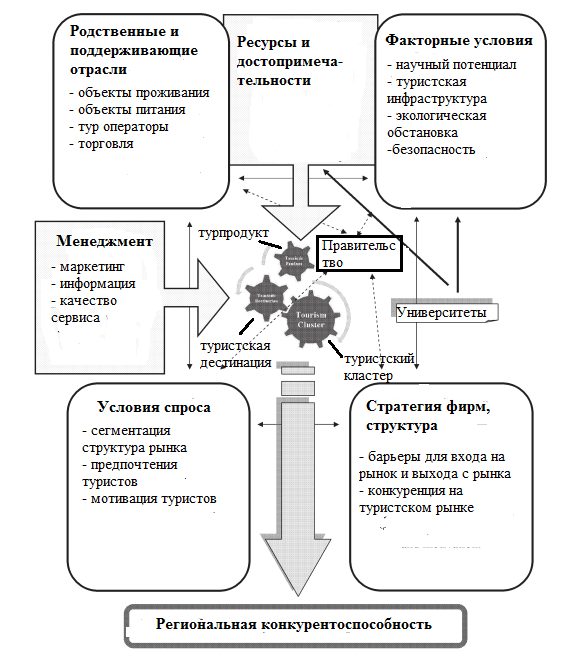 туристского кластера [40].		В этом рисунке конкурентоспособность  туристского кластера определена такими основными детерминантами:существование поддерживающих и родственных отраслей (объекты  проживания, объекты питания, турфирмы, торговля); факторные условия (научный потенциал, туристская инфраструктура, экологическая обстановка);условия спроса (предпочтение туристов, сегментация рынка);стратегия фирм, структура и конкуренция;менеджмент (качество сервиса, маркетинг);взаимосвязь всех детерминантов.Теперь рассмотрим функционирования туристского кластера.  При рассмотрении модели функционирования туристского кластера автор основывается на собственной точке зрения относительно сущности понятия туристского кластера, которая обобщает мнения российских и зарубежных ученых. Таким образом, в качестве туристского кластера автор рассматривает взаимодействие локализованных предприятий сферы туризма и смежных отраслей на добровольных и взаимно выгодных условиях в целях создания конкурентоспособного туристического обслуживания, укрепления конкурентных преимуществ его участников и извлечения прибыли. Многие российские ученые изучали процессы формирования кластеров в туристской сфере. Например, А. Н. Дунец определил модель управления туристским кластером, в которой структурами взаимосвязями функциональных комплексов являются 5 основных блоков: сервисно-системообразующий (управленческий, научно-инновационный, финансовый, информационный комплекс), социально-сервисный (жилищно-коммунальный комплекс, здравоохранение, торговля и т.д.), производственный (строительство туристских объектов, транспортное обеспечение), комплекс природных ресурсов и условий (природные условия территории). Ядро же группы сформировано профессиональными объединениями, специализированными предприятиями, предоставляющими туристские и рекреационные услуги, которые позволяют произвести полный цикл потребления туристского продукта [13].Исследователь Бойко A.E. предложила поэтапную методику формирования туристского кластера. Автор также рассматривает возможность создания модели туристского кластера с точки зрения изучения взаимодействия и вмешательства внешней среды: социокультурных, экономических, политических, природных влияний [8].Очевидно, существуют различные мнения относительно подхода к формированию модели туристского кластера, которая объяснена сложностью и многосторонностью изученного вопроса. Гармидер А.А. разработала модель туристского кластера, рассматривающая степень взаимодействия, уровень конкуренции и сотрудничества между его участниками, структурными элементами кластера (рисунок 4). Согласно традиционному подходу к разработке модели туристского кластера, как  основные структурные элементы выделяются: ядро кластера, коммуникации между участниками и два вида инфраструктуры: жесткая (hard) и мягкая (soft). Также необходимо отметить, что туристической сферы развивается преимущественно в рамках предприятий малого и среднего бизнеса, чья деятельность способствует: а) созданию конкуренции, и б) развитию связей между ними. Ядро кластера - территориальная кооперация узкоспециализированных предприятий, которые производят конкурентоспособные товары (услуги), имеющее высокий уровень спроса и концентрирующее вокруг себя остальные элементы кластера. Поэтому относительно туристической сферы ядро кластера формирует совокупность предприятий малого и среднего бизнеса, которые осуществляют туристско-рекреационную деятельность и являются лидерами в этом сегменте рынка. Как лидер кластера в туристской сфере является предприятие, у которого есть самые сильные конкурентные преимущества на рынке туристской деятельности. Однако между ядром и участниками туристского кластера создаются устойчивые коммуникации, отражающие особенности процесса создания туристской услуги, которая обеспечивает создание межотраслевого сотрудничества и взаимодействия,  и это способствует формированию вокруг ядра жесткой(hard) и мягкой(soft) инфраструктуры. К первой относится материально-техническая среда туристского кластера, вторая инфраструктура – это финансовая, инновационная, информационная, экономичная и правовая среда.“Жёсткая (hard) инфраструктура" представляет региональные материальные и технические ресурсы, которые необходимы для плодотворного функционирования всей системы во времени. Этот вид инфраструктуры создает благоприятные условия для функционирования предприятий индустрии туризма, осуществления туристской деятельности и обеспечивает непрерывность такого процесса, формируя  "каркас", основу всего кластера. В состав жёсткой инфраструктуры входит совокупность всех компаний, непосредственно вовлеченных в процесс создания туристского продукта, и включает предприятия транспорта и жилищно-коммунальной системы, предприятия общественного питания и средства коллективного размещения, информационной отрасли  и строительного бизнеса, деятельность  которых способствует эффективному функционированию кластерного ядра. “Жесткая инфраструктура” является частью региональной инфраструктуры, уровень развития данной инфраструктуры, с одной стороны, предопределяет эффективность функционирования туристского кластера, и с другой – усиливает социально-экономическое развитие региона (создание дополнительных рабочих мест, улучшение инвестиционного климата).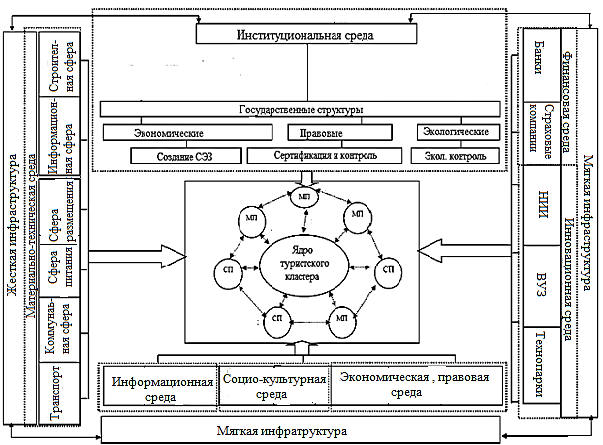 				Рисунок 4. Модель туристского кластера [11].		"Мягкая (soft) инфраструктура" кластера представляет финансовая, инновационная, экономическая и юридическая, социальная и информационная среда и представлена совокупностью предприятий и организаций, которые предоставляют дополнительные услуги, косвенно связаны с его специализацией. Существование этих элементов в структуре кластера проявляет значительное воздействие на усиление бизнес-процессов, способствует укреплению потенциала объединения в кластере и развития туристской сферы региона.Финансовая  среда представляет группу государственных и коммерческих финансовых предприятий, функционирующих на определенной территории и включающих коммерческие банки, страховые компании, чья деятельность связана с привлечением финансовых ресурсов и инвестиционных ресурсов, необходимых для развития туристской сферы. Коммерческие финансовые и кредитные учреждения предоставляют финансовые и консалтинговые услуги, страховые компании обеспечивают защиту против рисков, возникающих в ходе производственной деятельностью, выполняют размещение доступных средств страхового фонда в перспективных инвестиционных проектах.Инновационную  среду рассматривают как "совокупность условий, обеспечивающие  предпосылки  для  эффективного создания и развития инновационной деятельности" [23]. Основными элементами инновационной среды являются: научно-исследовательские институты, высоко квалифицированные персоналы, высшие учебные заведении,  технопарки и бизнес инкубаторы,  которые способствуют передаче нового знания и идеи в инновациях.  Следовательно, инновации в свою очередь  – в формировании инновационного продукта как конкурентного преимущество туристского кластера. Высшие учебные заведения в туристском  кластере выполняют функции как подготовки, так и переквалификации специалистов, технопарки при ВУЗ-ах стимулируют выработку новых знаний и технологий, а также управление их потоками между унивеситетами, научно-исследовательскими институтами, компаниями ядра кластера и индустрией туристических услуг. Деятельность научно-исследовательского института способствует инновационному развитию всего региона путем создания условий для коммодификации результатов научных изысканий и методологических исследований, путем консультирования, предоставления информации и аналитики, а также услуги научного и методического характера. Развитие инновационной среды кластера позволит усиливать инновационный потенциал и способствует решению проблем сдерживающих ускоренное развития региона. Эффективная инновационная среда рассматривается как конкурентная сетевая среда,  с предоставлением налоговых льгот, государственного и частного обеспечения, с развитой системой коммуникаций и взаимосвязей в которой осуществляется стимулирование инноваций и  контроль за реализацией инновационных проектов [14].Экономическая и правовая среда характеризуется совокупностью компаний, среди которых имеются правовые институты, консалтинговые компаний и аудиторские фирмы. Правовые институты обеспечивают юридическую помощь в регистрации кластера, юридическом сопровождении его участников, подготовки контрактов между ними, арбитражем спорных ситуаций. Консалтинговые компании предоставляют свои услуги, направленные на повышение  финансовой эффективности участников объединения.  Аудиторские фирмы осуществляют контроль над различными аспектами экономической и производственной деятельности (проведение проверки финансовой отчетности, оценивание  качества и эффективности экономических показателей). Поэтому экономическая и правовая среда, в которой функционируют вышесказанные компаний, обеспечивают кластер юридической услугой в туристской деятельности, которая предоставляет безопасность интересов, и участников процесса формирования туристского продукта или услуги  так и ее потребителей.Социально-культурная среда составлена предприятиями медицинского обслуживания и культурными, спортивными комплексами, задачами которых являются удовлетворение общественно-культурных нужд туристов. Деятельность учреждений здравоохранения внутри кластера направлена на укрепление ее туристской привлекательности путем предоставления высокотехнологичных медицинских услуг, диагностики и профилактики заболеваний, путем предоставления всего спектра медицинских и сопутствующих им оздоровительных услуг. Высокое качество медицинского обслуживания позволит увеличивать уровень конкурентоспособности кластерного объединения и экономического эффекта ее функционирования. Культурные объекты и спортивные комплексы занимаются организацией досуговой деятельности и удовлетворением нематериальных потребностей туристов.Инфо-среда составляет информационное пространство кластера и включает в себя рекламные агентства, СМИ и СМК, туристские агентства, чья деятельность направлена на развитие туристского продукта. Рекламные агентства размещают наружную рекламу, рекламу в средствах массовой информации и  на интернет-страницах, представляют интересы клиента социальных сетях. Туристские агентства помогают туристам в выборе тура, организуют путешествие. Особую важность приобретает возможность  приобретения туров и билетов онлайн, бронирования отелей, что значительно экономит время и средства потребителей туристского продукта.Таким образом "мягкая (soft) инфраструктура" кластера в туристской сфере региона обеспечивает распределение финансовых поток и накопление финансовых средств, необходимых для его дальнейшего развития, осуществляет передачу современных технологий. Происходит коммерциализации научного знания. Для установления долгосрочного сотрудничества между участниками кластера, необходимо создание четкой системы взаимосвязей между всеми его структурными элементами. Наличие устойчивых связей между участниками кластера объясняет эмерджентность всей системы: в целом она обладает теми свойствами, которые не присущи отдельным ее частям. Необходимо отметить, что особую важность приобретают действия ораганов управления кластером, осуществляющие взаимодействие с отраслевыми министерствами и ведомствами, которые формируют его институциональную среду.Институциональная среда - определенный набор государственных структур, имеющих возможность вводить ограничения для субъектов экономической деятельности в рамках той или иной системы хозяйственной деятельности. Результат взаимосвязи элементов этой среды - формирование и развитие устойчивых отношений в треугольник власть-бизнес-общество. В случае с Казахстаном в институциональную среду входят Комитет индустрии туризма при Министерстве культуры и спорта РК, Министерство национальной экономики РК, Министерство юстиции РК и другие государственные структуры. Влияния регулирующих структур власти производятся посредством реализации определенной программы, а среди конкретных мер можно выделить действия экономического, законодательного и экологического характера.Применение экономических инструментов оказывает стимулирующее воздействие на развитие кластеров в туристской сфере. Применение юридических инструментов направлено на повышение качества туристского обслуживания и, соответственно, на уровень его конкурентоспособности. Реализация экологических  мер  позволит сохранить доступное природное наследие для использования в туристской деятельности.Таким образом, реализация данной модели туристского кластера позволяет устанавливать стабильные отношения между его участниками, что предопределяет развитие межотраслевого сотрудничества, укрепление специализации, активизацию инновационной деятельности и положительно влияет на уровень конкурентоспособности туристского обслуживания в регионе. В то же время характер коммуникаций позволяет выбрать тот набор инструментов, который будет способствовать эффективному использованию потенциала кластера и развития инициатив в туристской сфере региона.1.3  Зарубежный опыт развития  туристских кластеров		Первые успешные туристские кластеры появились в 1980-е годы,  в долине Напа (штат Калифорния, США) создали кластер винного туризма, в штате Квинсленд Австралии в 90-е сформировался экотуристский кластер. В ЮАР в 1999 г. была принята национальная стратегия развития туристских кластеров [6].Сейчас во всех странах с развитой экономикой правительства делают многое для создания кластерных территорий. Как известно, кластеры значительно увеличивают конкурентоспособность и эффективность экономической деятельности страны.По отношению специфики туристских кластеров в Европе можно сказать, что они сильно зависит от особенности экономики и кластерной политики данной конкретной страны. В Европейских странах кластеры в туризме могут создаваться как из малых, так и с крупных предприятии в самых различных отношениях и сочетаниях. В частности, в Италии кластеры объединяют в основном средние и малые фирмы. Кластерная   политика в  Италии является эффективным  и  специфичным.  В итальянском кластере  функционирует большое количество малых предприятии, которые как конкурируют, так и взаимодействуют между собой, с явным преобладанием горизонтальных интеграцией  над  вертикальными.  Правительство страны не навязывает кластеру никаких готовых решений, но общие решения вырабатываются в результате  взаимодействия  частных предприятий, которые формируют кластер. Такая структура эффективная, так как имеет следующее преимущества: гибкость (быстрая переориентация), инициативность. Государственная кластерная политика в этой стране является основным элементом структуры кластера,  но в основном кластерная политика реализовываться на муниципальном уровне и заключается в первую очередь для поддержки взаимосвязей мелких предприятии кластера. Местные муниципальные органы при этом практически не препятствуют решениям  участниками фирм.В настоящее время по этой реализуемой модели на территории Италии успешно функционирует около 206 промышленных кластеров, в которых занято свыше 2 млн.  специалистов  промышленности. Они обеспечивают более 30% экспортных поставок Италии [12].Надо отметить активную роль Италии, которая инициирует ряд туристских проектов для развития туристской индустрии страны. Одним из этих реализуемых проектов по формированию межстранового туристического кластера является – проект «Комплексные меры по устойчивому развитию туризма– TUR.GRATE.2», реализуемый в рамках программы Адриатического Сотрудничества IPA. Участники данного проекта страны побережья Адриатического моря: Италия, Греция, Албания, Черногория. В туристской индустрии данный проект считается одним  из успешных межгосударственных взаимодействии в туризме на основе кластерного подхода [59].                                                                                                  Таблица 3Проект  TUR.GRATE.2За счет межгосудартвенного кластерного проекта «TUR.GRATE 2», реализованного итальянской туристической индустрией, разрешен локальный аспект территориальной политики развития в туристской индустрии, что тем самым позволило сформировать сеть эффективного международного сотрудничества в индустрии туризма, а также был применен разработанный инновационный методологический подход к управлению  историко-культурным наследием и туристско-рекреационным потенциалом.В экономике Франции кластерные структуры получили широкое распространение. Кластеры создаются за счет взаимодействия между территориально близкими производственными группами, университетами и научно-исследовательскими институтами. Государство разработал организационно-правовой механизм поддержки кластеров, таких как  стимулирование НИОКР, снижение налога на инвестиции в НИОКР, регулирование инновационной деятельности.Во Франции большой вклад в развитие туристской деятельности и туристских кластеров вносит Агентство по туристическому развитию Франции – ATOUT FRANCE. Это глобальная сеть распространяется на 33 стран, с 400 сотрудников во Франции и за рубежом. Оно объединяет более  1000 французских представителей, частные и государственные структуры, предприятии французского индустрии туризма. Данное Агентство реализует множество успешных туристских проектов. Как мы знаем, Франция является одним из крупнейших производителей  вина и славится своими винными турами, привлекая множество туристов из разных стран.  Туристскими объектами  интереса  являются: виноградники и  разнообразные сорта вин. Виноделие здесь считается как один из видов искусства и для большинства туристов приехавших во Францию интересно именно эта часть культуры страны. Во время винного тура можно посетить разные провинции и городские рестораны и увидеть процесс изготовления вина. Региональные туристические советы  Бургундии  и  Аквитании  для развития винного туризма в 2000 году предложили  создать винный кластер «Le cluster oenotourisme». Участниками кластера являются 60 партнеров, квалифицированных специалистов в сфере винного туризма и представителей 17 французских виноградников. Формирование данного кластера направлено на обеспечение комплексного подхода к позиционированию виноградников как туристических привлекаемых направлений, производство винной продукции, развитие сайта данного кластера, обеспечение транспортно-коммуникационных услуг.В городе Дакс в 2009 году создан кластер термальных вод “Aqui O Thermes”, участники данного кластера: термальные комплексы, институты гидротерапии и научно-исследовательские учреждения. Курортный город является один из самых крупных производителей лечебных грязей  в Европе. Ежегодно в курорт приезжают около 70 000 туристов из разных стран. В кластере термальных вод насчитываются 18 термальных комплексов. Кластер термальных вод является уникальной во Франции и в Европейских странах через содействие развитию SPA-медицины и гидротерапии, использованию термальных вод с лечебной целью.Основные цели создания кластера:–  увеличение термальных комлексов в кластере;–  реализация взаимодействующих проектов;– создание интегрированной системы между всеми участниками кластера “Aqui O Thermes”;– продвижение имиджа и повышение привлекательности  курорта  Одним из лидирующих по краткосрочности пребывания направлений является Франция, что объясняется наличием в стране таких популярных центров, как Париж и  Диснэй-ленд. В 1993 году был создан кластер «Le Cluster Tourisme en ville» для того, чтобы повысить имидж и других городов в стране. Основная цель кластера это улучшения конкурентоспособности остальных французских городов, их благоустройстве в соответствии с современными требованиями, повышении качества жизни населения городов, входящих в данную локальную сеть кластера. Основные задачи:–  повышение имиджа городов , которые входят состав кластера;–  улучшение туристической привлекательности  городов;–  создание совместной коммуникации с участниками кластера;–  увеличение доходов от туризма на территориях кластера;В состав кластера входят 27 участника. Продвижение кластера ориентировано  для стран ближнего зарубежья (Италия, Великобритания, Испания, Нидерланды) так и дальнего зарубежья (Китай, США). Для распространения информации в продвижении данного туристского кластера активно используются различные интернет ресурсы. Ведется активная работа с организациями по продаже туристических услуг и продуктов, направленная на формирование туров, реализующихся в несколько городах на территории страны, таких как Реймс, Бордо, Тулуза, Марсель, Ницца [58].  Одним из ведущих туристских направлений в мире является Испания. В марте 2009 года в Испании была образована Национальная федерация инновационных кластеров «FENAEIC». Основными задачами FENAEIC являются внедрение  инноваций, развитие системы поддержки бизнеса и сотрудничества с ним, а также взаимодействия кластеров внутри страны.  Федерация рассматривает кластеры как эффективные и высокопродуктивные организации. В настоящее время насчитывается около 40 членов, разбросанных по всей территории страны:  Андалусии, Арагоне, Астурия, Валенсия, Кастилия-Леон, Каталония, Страна Басков, Галисия, Ла - Риоха, Мадрид, Мурсия, Эстремадура и Наварра.  Федерация помогает, обучает и информирует ассоциации об имеющихся возможностях завоевания лидерства в своих отраслях и перспективах дальнейшего роста компаний. Одним из направлений деятельности FENAEIC является поддержка кластеров посредством совместной работы в различных областях, таких как  финансирование и брэндинг ассоциации кластеров.Информация и обучение необходимы для успешной предпринимательской деятельности и достижения бизнес-целей. Именно поэтому для Федерации так важно укреплять знания руководителей кластеров и своевременно передавать опыт их компаниям. Программа обучения предполагает обсуждение, изучение и оценку конкретных примеров, проблем и совместную работу для поиска решений. Другой вклад, который FENAEIC вносит в развитие организаций-участниц, заключается в помощи в поиске партнеров и их взаимодействии друг с другом при создании межрегиональных и международных проектов.	Основная перспектива развития кластеров - это их интернационализация, в связи с чем, Федерация занимается выводом кластеров на международный рынок. С тех пор как FENAEIC начал функционировать в 2009 году, он установил крепкие отношения с лидерами кластеров в других странах, а также с другими мощными международными сетями, такими как Институт по изучению конкурентоспособности (The Competitiveness Institute, TCI), Латиноамериканская и Карибская сеть по окружающей среде (RedLAC), в целях развития международных отношений с другими странами. Членство в международных сетях способствует обмену опытами и знаниями, что следовательно выгодно участникам кластера в Федерации. Интернационализация, как и деловое сотрудничество FENAEIC, не имеет границ. Речь идет о взаимоотношениях между федерациями и ассоциациями, члены которых могут работать в совершенно разных отраслях.На национальном уровне предприятия, входящие в кластер, работают в целях получения первенства на национальном рынке, получая при этом всю необходимую институциональную поддержку от FENAEIC. Данная Федерация также играет роль связующего звена между кластерами и другими учреждениями, такими как Министерство промышленности, туризма и торговли Испании (MITYC), Фонд технологических инноваций (COTEC), и Испанского фонда науки и техники (FECYT). FENAEIC еще занимается научной деятельностью, проводя форумы по новейшим кластерным разработкам, а также организуя ежегодный национальный кластерный конгресс, привлекающий исследователей со всего мира [51].             На 2017 год в составе федерации находится 68 экономических кластеров, из которых на туристские приходится 7 кластеров. Таких как: кластер сельского туризма «Asturas»;кластер горного туризма на территории Арагонских Пиренеев «Cluster de turismo de montaña»; Международный туристский кластер «Turistec», посвященный информационно-коммуникационным технологиям, применяемым в туризме;туристский кластер на Балеарских островах «Balears es turisme»;  Кластер «Redestable - Red Esponala de turismo Accesible» испанская сеть доступного туризма, объединяющая компании и агентов, которые прямо или косвенно работают в области бюджетных туров; туристский кластер «Turismo de Extremadura»; туристский инновационный кластер «Turisfera». Является первым туристским  кластером на острове Тенерифе. Особое внимание для реализации кластерного подхода в сфере туризма уделяет и Российская Федерация. Основными документами, составляющими нормативно-правовой основы развития туризма и туристско-рекреационных кластеров России, являются «Концепция долгосрочного социально-экономического развития Российской Федерации на период до 2020 года», Федеральный закон «Об основах туристской деятельности» и Федеральная целевая программа «Развитие внутреннего и въездного туризма в России в 2011-2018 гг.». По версии Высшей школы экономики, на данный момент в России  функционирует лишь три туристско-рекреационных кластера. Среди них: кластеры «Рязанский», «Новгородский» и «Северная мозаика» (Республика Якутия). На практике же, в России существует  намного больше туристско-рекреационных кластеров, не включенных и тем самым не рассмотренных Высшей школы экономики. В проведенном исследовании российского опыта формирования туристских кластеров мы решили сконцентрироваться на изучении процессов формирования кластера «Северная мозаика» [46].  Рассматриваемый кластер был создан в 2011 году, в настоящий момент он насчитывает 13 резидентов. Созданием и развитием кластера занимается Центр кластерного развития «Якутия», реализующий помимо этого туристско-рекреационный кластер «Деревня Мастеров».                                                                                                    Таблица 4Туристско-рекреационный кластер «Северная мозаика»Данный туристско-рекреационный кластер располагается в районе Табагинского мыса, на берегу реки Лена. Территория является живописным и географическо выгодным местом для развития туризма. Кластер состоит из нескольких туристских комплексов:база отдыха «Ленские зори», которая включает в себе такие комплексы как лечебно-оздоровительный комплекс, источник минеральных вод, гостевые дома со SPA;резиденция «Царство якутской зимы», это тематическая площадка будет работать  круглогодичным режиме;объект «Визит-Центр» здесь представляется история местности и современная концепция охраны окружающей среды;объекты «Лесная свобода», «Ямщицкая станция», демонстрирующие освоение северных территорий русскими землепроходцами, расселение и адаптация представителей новой демографической волны прошлых лет;этнографический парк «Этнокомлексы», туристские объекты раскрывающие историю и отличительные особенности местности;объект «Северный форум», горнолыжный комплекс, ресторан и беседки в скандинавском стиле;объект «Военно-спортивные игры», пейнтбол, страйкбол, лазертаг, тир;площадка «Летний и зимний тюбинг», летняя трасса покрыта специально искусственным материалом, таким же безопасным и скользким, как настоящий снег.Учитывая все вышеприведенные туристские кластеры,  по территориальному признаку можно выделить 3 вида кластеров: межгосударственные - страны побережья Адриатического моря (проект  TUR.GRATE.2), кластеры в рамках одного государства (реализуемые проекты во Франции) и региональные (Туристско-рекреационный кластер «Северная мозаика»).В Казахстане по межгосударственному проекту поддержки туризма как в странах побережья Адриатического моря можно развивать туризм на Каспийском море. Организовать международные круизы по Каспийскому морю:  Актау (Казахстан) – Туркменбаши (Туркменистан) – Энзели (Иран) – Баку (Азербайджан) – Дербент (Дагестан, РФ) – Махачкала (Дагестан, РФ) – Астрахань (Россия) – Актау (Казахстан). Рассмотрев опыт формирования туристско-рекреационных кластеров в некоторых зарубежных странах, можно сделать вывод о том, что к основным факторам формирования кластера в туризме относятся:наличие региональной стратегии сетевых взаимодействий в кластере;создание	эффективного	механизма	управления, в том числе социально - экономическим развитием региона, включая его финансово-экономические и организационно-управленческие составляющие;эффективная политика в туристской индустрии государственных или муниципальных органов.  Только  при наличии продуманной государственной политики региона может существенно улучшаться инвестиционный климат в туристско-рекреационном комплексе, что будет способствовать увеличению туристских потоков,  росту количества объектов, количества рабочих мест в регионе.2. СОСТОЯНИЯ ТУРИСТСКОЙ ОТРАСЛИ В РЕСПУБЛИКЕ КАЗАХСТАНАнализ состояние развития рынка туристских услуг Индустрия туризма -  развивающая отрасль в экономике Казахстана. В данной отрасли  Казахстан обладает огромным потенциалом. Страна богата разнообразными природными, культурными и географическими ресурсами. Несмотря на то, что имея огромный туристский потенциал, туристская сфера в стране до сегодняшнего дня не развивалась должным образом. В настоящее время туристская индустрия является одной из динамично развивающихся секторов экономики во многих зарубежных стран. Туризм оказывает сильное влияние на социальную и экономическую ситуацию страны и за этого большинство зарубежных и отечественных ученых называют его «феноменом ХХІ века». Согласно по данным Всемирной Туристской организации (UNWTO) доля туризма в мировом валовом национальном продукте формирует около 10%. К тому же, на долю туризма приходится: 8% суммарных инвестиционных вложений в мире, 30% мирового экспорта услуг и 7% выручки от мирового экспорта. И в настоящее время объем реализации туристских услуг равен или где-то превосходит экспорта нефтегазовой сферы и автомобилей  [60]. Развития туристской отрасли тесно взаимосвязано с остальными секторами экономики страны. Например, эффективное функционирование и  развитие туристского сектора зависит от инфраструктуры. Таких как транспортная система, средств информационного обеспечения и связи, торговля, производства продуктов народного потребления и т.д. Как раз благодаря этой взаимосвязи туризм стимулирует развитие смежные отрасли государственной экономики. Во время перехода от командно-административной экономической системы к системе рыночной в Казахстане начала складываться многоуровневая структура рынка туристских услуг. С одной стороны происходили процессы приватизации в ведущих отраслях экономики, а также в сфере туризма и отдыха, а с другой шло ухудшение уровня жизни большей части населения страны, что привело к инертности туристской деятельности. В таких тяжелых экономических условиях на рынке услуг туризма стали функционировать исключительно малые туристские фирмы, обладавшие сравнительно более гибкой структурой и способностью быстро адаптироваться к постоянным изменениям спроса на рынке туристской индустрии [22].Сегодня сфера туризма в республике Казахстан регулируется следующей нормативно-правовой базой:Гражданский Кодекс РК;Закон РК «Об основах туристской деятельности в РК»;Закон РК «О защите прав потребителей»;Законы РК «О стандартизации», «О сертификации продукции и услуг»;Постановление Правительства Республики Казахстан от 11 июня 2007 года  N  481  «Об  утверждении  Правил  лицензирования  и квалификационный требований, предъявляемых к туроператорской, турагентской деятельности, услугам инструктора туризма»;Постановление Правительства PК «О лицензировании международной туристской деятельности»;Постановление Правительства РК «Правила предоставления гостиничных услуг в РК»;Постановление Госстандарта РК «Система сертификации ГОСТ РК. Правила сертификации туристских услуг и услуг гостиниц».Важным этапом развития государственного регулирования стала Государственная программа развития туризма в РК на 2007-2011 гг., а также Программа развития перспективных направлений туристской индустрии Республики Казахстан на 2010-2014 годы и Концепция развития туристской отрасли Республики Казахстан до 2020 года, которая разработана в целях реализации Послания Президента Республики Казахстан Нурсултана Назарбаева народу Казахстана от 27 января 2013 года «Социально-экономическая модернизация - главный вектор развития Казахстана», «Государственная программа инфраструктурного развития «Нұрлы жол» на 2015 - 2019 годы», где развития туризма рассматривается одного из важных социально-экономических направлений. Предусматривает развитие туристских ресурсов, исходя из специфики каждого конкретного региона, также для увеличения экспорта туристических услуг будут приняты целенаправленные меры по развитию культурно-познавательного, делового, пляжного, оздоровительного, экологического и социального,  горнолыжного туризма [1].Государство, как записано в Законе РК «О туристской деятельности», признавая туристскую деятельность одной из приоритетных отраслей экономики Республики Казахстан, содействует туристской деятельности и создает благоприятные условия для ее развития; определяет и поддерживает приоритетные направления туристской деятельности; формирует  представление о Республике Казахстан как стране, благоприятной для туризма; осуществляет поддержку и защиту казахстанских туристов, туроператоров, турагентов и их объединений.Государственное регулирование туристской деятельности осуществляется путем:   создания нормативных правовых актов, направленных на совершенствование отношений в сфере туристской индустрии;   содействия в продвижении туристского продукта на внутреннем и мировом туристских рынках;   защиты прав и интересов туристов, обеспечения их безопасности;   лицензирования, стандартизации в туристской индустрии, сертификации туристского продукта;   установления правил въезда в РК, выезда из РК и пребывания на территории РК с учетом интересов развития туризма;   прямых бюджетных ассигнований на разработку и реализацию федеральных  целевых программ развития туризма;   создания благоприятных условий для инвестиций в туристскую индустрию;   налогового и таможенного регулирования;   предоставления льготных кредитов, установления налоговых и таможенных льгот туроператорам и турагентам, занимающимся туристской деятельностью на территории РК и привлекающим иностранных граждан для занятия туризмом на территории РК;   содействия кадровому обеспечению туристской деятельности;   развития научных исследований в сфере туристской индустрии;   содействия участию казахстанских туристов, туроператоров, турагентов и их объединений в международных туристских программах;   обеспечения картографической продукцией;   иными способами, применяемыми в порядке, установленном законодательством РК [3].Координацию туристской деятельности в РК осуществляет орган исполнительной власти в сфере туризма – Комитет индустрии туризма при Министерстве культуры и спорта РК. Также, немаловажную роль в развития туристского сектора в стране играет Казахстанская туристская ассоциация, которая основана 1999 году при поддержке Главы государства РК. В состав данной ассоциацией входит туристские, маркетинговые, страховые компании и Казахстанская ассоциация гостиниц и ресторанов (КАГиР) [52].Важным показателем развития туризма является его вклад в валовой внутренний продукт страны. Данные в рисунке 5 показывают, что валовая добавленная стоимость туризма в Республике Казахстан растет, доля туризма в ВВП страны увеличивается.Рисунок 5 -  Валовая добавленная стоимость, создаваемая туризмом, млрд.тенге.С 2011 по 2013 годы в стране прослеживалась четкая тенденция по увеличению количества иностранных посетителей. По информации Комитета статистики Министерства Национальной экономики РК  в 2013 году страну посетило 6 841 085 иностранных туристов, в 2014 году – 6 332 734 человек, а в 2015 году – 6 432 158 человек, более подробнее по целям поездок остановимся на рисунке 5 [53]. Финансовый кризис, связанный с западными санкциями и начавшийся в 2014 году, отрицательно сказался на въездных потоках иностранных туристов в странах СНГ, особенно в России и Казахстане. Рисунок 6 -  Въезд  посетителей по целям поездок за 2011- 2015 гг. в процентах (%)В Казахстан наибольшее число иностранных посетителей прибывает из стран СНГ (90%): России, Узбекистан, Кыргызстан  и стран вне СНГ (10%): Германии, Великобритания, Южная Корея, Турция, Китая (рисунок 6) .Рисунок 7 - количество посетителей по въездному туризмуРассмотрим состояние одно из важных составляющих инфраструктуры туристской индустрии – мест размещения. По состоянию на 2015 год в республике Казахстан работало 2 338  мест размещения, общей вместимостью в 118 355 койко-мест, что на 8,5% превышает аналогичный показатель 2014 года (Таблица 5). Львиная доля койко-мест 55,3%, располагается в городах: Алматы 14,7%, Астана 9,7%,  Восточной и Карагандинской областях соответственно 19,2% и 11,7%. Это объясняется тем, что Алматы и Астана являются крупнейшими финансовыми центрами республики и обладают наибольшей численностью населения.                                                                                                                        Таблица 5Основные показатели деятельности мест размещенияКоличество номеров в местах размещения по стране с периода 2011 года по 2015 выросло с 37 368 до 53 126,  номерной фонд увеличился  на 42 % с 2011 года.Из общего числа койко-мест 65,2% составляли гостиницы, из которых 17,6% гостиниц с категорией и 82,3% без категорий, а 34,8% составляли прочие места размещения (Таблица 6)                                                                                                                        Таблица 6Распределение мест размещения по категориямВажно заметить,  что 1256 гостиницы, не наделенных категорией, обладают общей вместимостью в 51 404 койко-мест, что составляет 34,7 % от общего числа койко-мест в стране. В 269 гостиницах, имеющих категории, с общей вместимостью в 25 230 койко-мест, составляющих 26,8 % от общего числа койко-мест гостиниц, большинство из которых сосредоточено в гостиницах категории 3* - 45,3 %, 4* - 23,6 %, и 2* - 12,5%. На гостиницы категории 5* и 1* приходилось 18,5% от общего числа гостиничных койко-мест [37].Столица Астана и южная столица Алматы являются основными туристскими центрами, где сосредоточено наибольшее количество коллективных средств размещения, причем большая часть из них соответствует международным стандартам качества. На данный момент, к сожалению, большинство средств размещения за пределами вышеперечисленных городов, не соответствует международным стандартам обслуживания, и предназначены, как правило, для внутренних туристов. Замечено, что в крупных городах помимо Астаны и Алматы сложился дефицит гостиниц туристской категории, то есть 3* и 4*,5*, что показано на диаграмме.  Рисунок 8 - Распределение мест размещения по категориям в 2015 г.Отмечается невысокий уровень присутствия на казахстанском рынке гостиничных услуг международных гостиничных сетей. Большинство международных гостиничных компаний расположены в четырех деловых центрах: Астана, Алматы, Атырау и Шымкент. Так, в указанных городах представлены Rixos, Ramada plaza (Турция), Radisson, Park Inn, Marriott, Ritz-Carlton (США) и др.Стоимость проживания в местах размещения с высоким уровнем обслуживания намного выше, чем в аналогичных гостиницах в главных туристских дестинациях зарубежных стран. Это объясняется небольшой продолжительностью туристического сезона в стране и желанием владельцев гостиничных предприятий извлечь свою прибыль за это короткое время. Например, цена номера в международных сетевых гостиницах категории 5*  в городах Астана и Алматы в 1,5 -2 раза выше, чем в Европе.  В то же время стоимость услуг в других местах коллективного размещения - пансионатах, турбазах, кемпингах, хостелов намного ниже [15]. Завышенные цены помимо прочего связаны с невысокой загрузкой отелей, слабым развитием конкурентной среды и большой зависимостью от деловых туристов. В то же время с ростом прибытий в страну иностранцев остро обозначилась необходимость приведения стандартов регулирования отрасли в соответствие с международными правилами.Количество обслуженных посетителей в местах размещения  с 2011 года по 2014 год выросло с 2 845 832  до  3 808 594,  а по 2014 с 2015 гг.  количество посетителей сильно не изменялось, происходило незначительное падение числа посетителей во время кризиса, которое к настоящему моменту преодолено. Представим динамику графически.Рисунок 9 - Количество обслуженных посетителей за 2011 – 2015 Рассмотрим объем услуг, оказанный местами размещения за 2011-2015 гг.                                                                                                                                    Таблица 7 Объем услуг, оказанный местами размещения за 2011-2015 гг. в тыс. тенге [69]Согласно таблице 7, в местах размещения объем туристских услуг каждый год постоянно увеличивался, надо отметить объем услуг несколько снизился в кризисный период с 2014 по 2015 г. А в туристских лагерях, парках наоборот можно заметить спад  туристских услуг. Материально-техническая база мест размещения, таких как пансионаты, дома и базы отдыха, санаторно-курортные учреждения характеризуется высокой степенью физического износа. На данный момент из-за отсутствия категории у подавляющего числа средств размещения качество оказываемых услуг в местах проживания внутренних и въезжающих туристов не соответствует международным стандартам. Таким образом, можно сделать вывод, что органам государственной власти в туристской сфере нужно ответственнее подходить к классификации гостиниц.Рассмотрим динамику заполняемости гостиниц (таблица 8), в целом по республике и по ряду наиболее важных в туристском плане областей за 2011 - 2015 гг. Заполняемость гостиниц в Казахстане выросла с 2013 г  по  2015 г  от 21,4% до 23,5%.                                                                                                                                 Таблица 8  Заполняемость гостиниц за 2011-2015 гг. в % И так, общая заполняемость по республике за 2011-2015 гг. остается примерно на одном уровне, а среди областей заполняемость постепенно растет в Алматинской области, потому что, данный регион богат туристcко-рекреационными ресурсами, но этот туристско-рекреационный потенциал только начинает раскрываться. Таких как,  каньон «Чарын», наскальные рисунки в урочище «Тамгалы Тас», памятники восточной культуры, множество исторических городищ и курганов, реликтовые рощи, живописные ландшафты Джунгарского и Заилийского Алатау, высокогорный курорт «Ак-Булак», спортивно-оздоровительный комплекс «Табаган» представляют интерес для каждого туриста. В Мангистауской области заполняемость снизилась  по причине увеличения количества гостиниц. В особенности в городе Актау почти в два раза увеличили количество номеров крупнейшие гостиницы, таких как «Рахат», «Самал» и «Достар» [29].Рисунок 10 - Заполняемость гостиниц за 2011-2015 гг., в % 	Проанализируем динамику количества номеров в гостиницах по стране и в несколько больших областей за 2011-2015 гг. (таблица 9). Таблица 9Количество номеров в гостиницах за 2011-2015 гг. Итак, количество номеров в гостиницах за 2011-2015 гг. заметно выросло. Наибольший рост демонстрируют Алматинская, Южно-Казахстанская и Мангистаунская области, а также город Астана.Проанализируем динамику количества туристских фирм за 2011-2015 гг. [53] (рисунок 11).Рисунок 11 - Количество туристских фирм за 2011-2015 гг. [53]. Обратимся к динамике роста количества туристских фирм в республике Казахстан. Как видно из диаграммы, за 2011-2013 период произошло почти полуторакратное увеличение числа турфирм, причем явными лидерами по числу туристских  компаний являются города Астана и Алматы, где сформировался устойчивый спрос на туристский продукт. По ежегодным темпам роста лидирует столица страны Астана (за изучаемый период наблюдался более чем трёхкратный рост). Похожую ситуацию можно заметить в городе Алматы, что объясняется благоприятной атмосферой для развития бизнеса инфраструктурой города, так и большим спросом  на  туристские  услуги  в  этом  регионе. В основном большинство туристских фирм работают в сфере выездного туризма. Только около 10%  туристских компаний оказывает услуги по привлечению иностранных туристов и по внутреннему туризму.                                                                                                                                         Таблица 10 Основные показатели лечебно-оздоровительного туризма за 2011-2015 гг.Одним из развитых видов туризма на постсоветском пространстве исторически считается лечебно-оздоровительный. Это объясняется тем, что страны СНГ унаследовали от советского союза широкую сеть лечебно-оздоровительных учреждений, в том числе ведомственных. Физическое состояние таких учреждений сегодня зачастую оставляет желать лучшего, однако как мы видим по таблице 10, этот вид туризма по-прежнему довольно популярны среди местного населения и зарубежных посетителей. Лечебно-оздоровительные учреждения предлагают такие услуги как минеральные воды, лечебные грязи, пантолечение, лечебный климат, кумысолечение и другие услуги, которые предназначены для профилактики и лечения различных болезней.                                                                                                                                Таблица 11  Количество ресторанов, кафе, баров и столовых за 2011-2015 гг.По таблице можно заметить динамичное развитие ресторанного бизнеса. Данный бизнес остается одним из самых востребованных секторов на рынке общественного питания в республике. Согласно Комитету по статистике РК ежегодно увеличиваются количество ресторанов, открывающихся в Казахстане. Только во время начало экономического кризиса некоторые рестораны закрылись.  В 2014 году в стране насчитывалось 1 765 предприятий ресторанного бизнеса, а в 2015 году насчитывалось 2008 ресторанов. Их количество по отношению к 2014 году увеличилось на 14%. Ресторанный бизнес по праву является самым окупаемым и в то же время самым рискованным –  по статистике 3 из 5 ресторанов закрываются после трех лет открытия. По данным также можно заметить увеличение объема продаж продуктов питания и напитков и число посадочных мест на рынке общественного питания [7].Таблица 12Данные об особо охраняемых природных территориях за 2011-2015 гг.Законом Республики Казахстан (РК) «Об особо охраняемых природных территориях» от 7 июля 2006 года, № 175-3 предусмотрены следующие категории территорий и объектов со специальными природоохранными целями:  государственные природные заповедники; государственные национальные природные парки; государственные природные резерваты; государственные зоологические парки; государственные ботанические сады; государственные дендрологические парки; государственные памятники природы; государственные природные заказники; государственные заповедные зоны; леса особо охраняемых природных территорий [2].Природный потенциал республики предоставляет большие возможности для развития экологического туризма на ООПТ, так как на территории можно увидеть  множество видов живописных ландшафтов, которые еще не включены процесс урбанизации. Основное задачи ООПТ: охрана и восстановление экологических систем,  регулирование использования территории национального парка и его охранной зоны в научных, познавательных, туристско-рекреационных целях.В границах Государственных национальных природных парков (ГНПП) внедряются системы регулирования туристских потоков,  учитывая рекреационную емкость природных парков, организуя маршруты в пределах туристско-рекреационного использования по строго определенным маршрутам. Во всех ГНПП сделано зонирование территории и определены зоны для туристско-рекреационной деятельности. В большинство ГНПП и лесных природных объектов для  дальнейшего развития инфраструктуры созданы и утверждены главные планы. Определены территории для строительства  объектов туристско-рекреационного назначения, предоставление которых будет осуществляться конкурсном отборе в долгосрочное пользование юридическим и физическим лицам [17].В последние годы в республике ведется значительная работа по дальнейшему развитию сети государственных ООПТ. Так, за последние 5 лет по 2011-2015 гг. созданы 3 новых ООПТ. Например, в 2015 году создался  ГНПП «Тарбагатай» в Восточно-Казахстанской  области. В Республике Казахстан общая площадь ООПТ с 2011 по 2015 годы увеличилась с 231 069 км² до 236 882 км².  Как мы видим по таблице 12,  наблюдается  тенденция увеличение количества посетителей за последние 5 лет. Площадь особо охраняемых природных территории планируется довести к 2020 года ориентировочно  до  24,5 млн. га, что составит 9,0% от территории страны [35]. Теперь рассмотрим объем произведенной продукции и оказанных услуг в сфере туризма.Таблица 13Объем произведенной продукции и оказанных услуг за 2011-2015 гг. в млн тенгеВ туристкой индустрии РК объем произведенной продукции и оказанных услуг за 4 года увеличился на 75,9% и составил 226 505,4 млн. тенге в 2015 году, а доход от реализации продукции и оказания услуг в туристкой индустрии с 2011 увеличился на 67,7%  года и составил 212 820,0 млн. тенге в 2015 году [37].Рисунок 12 – Объем выполненных работ и услуг и доход туристкой индустрии РКза 2011-2015 гг., млн. тенге Итак, в целом анализ статистики показал, что за 2011-2015 гг. в Республике Казахстан имеется определенный рост практически по всем показателям туристской деятельности, а по 2013-2014 гг.  некоторые показатели туристской деятельности снизились в связи с началом кризиса. Среди регионов по республике по большинству показателей в туристской деятельности лидируют столица Астана и культурно-экономическая столица Алматы, а также окружающие их области Акмолинская и Алматинская.Кластерная политика развития туристкой индустрии В последние время государства уделяет значительный интерес развитию туристской индустрии. В целях реализации Послание Президента Республики Казахстан Н.А. Назарбаева народу Казахстана от 17.01.2014 года Казахстанский путь – 2050: «Единая цель, единые интересы, единое будущее», Министерство по инвестициям и развитию РК разработало Системные планы и Концепцию развития туризма страны до 2020 года. В связи с этим нужно было разработать новые подходы в организации и развития туристской сферы в стране. Как мы знаем, одним из эффективных методов развития туризма на территории является кластерный подход.Цель формирования туристского кластера по стране – повышение конкурентоспособности территории на туристском рынке за счет синергетического эффекта, в том числе:1) повышения эффективности работы предприятий и организаций, входящих в кластер;2) стимулирования инноваций и развития новых туристских направлений.Создание туристского кластера фактически определяет позиционирование территории и влияет на формирование положительного имиджа региона, что в целом создаст высоко интегрированные туристские предложения и конкурентоспособные туристские продукты По результатам проделанного анализа для развития туристской индустрии РК – определены 4 национальные и около 20 региональных проектов и  разработали концепции пяти основных туристских кластеров республики (приложение 3). Для каждого туристского кластера определены предварительные инвестиционные программы. Кластер «Астана» будет центром делового (MICE) туризма, а также центром кочевой культуры. Территория этого туристского кластера будет охватывать следующее области: Акмолинская (ГНПП “Кокшетау”, Щучинско-Боровская курортная зона, ГНПП “Буйратау”), юго-западную часть Павлодарской (ГНПП “Баянауыл”) и северную часть Карагандинской области (ГНПП “Каркаралы”), а центром кластера будет столица государства - Астана. Кластер «Алматы» или «Развлечения в городе и в горах» - будет центром международного горного туризма и делового туризма. В туркластере : южная столица Алматы и туристско-рекреационные объекты Алматинской области,  ГНПП “Алтын Емел”, ГНПП “каньон Чарын”, ГНПП “Иле-Алатау”, туристско-рекреационный центр “Жана Иле”, горнолыжные комплексы, археологический памятник «Тамгалы» с петроглифами и другие объекты. Кластер «Восточный Казахстан» включает в себя территории Восточно-Казахстанской области. Кластер «Восточный Казахстан» с центром в г. Усть-Каменогорск будет позиционировать себя как «Мир чудес природы» и здесь будет развиваться экологический туризм. Туристско-рекреационные объекты в кластере: ГНПП “Катон Карагай ”, лечебное озеро Алаколь, заповедник «Берель».Кластер «Южный Казахстан» будет позиционировать себя как «Сердце Великого Шелкового пути». В туристском кластере будут разработаны туристские продукты, которые связаны с историко-культурным туризмом. Кластер включает центральные и восточные районы Кзылординской области, юг Южно-Казахстанской области и юго-западную часть Джамбулской области. Центром кластера будет  город Чимкент и главные туристками объекты: историко-археологические объекты в городах Туркестан, Отырар, Сауран, Сыганак, Тараз.Кластер «Западный Казахстан», который включает в себя всю территорию Мангистауской области и некоторые районы Атырауской области. Центром данного туристского кластера станет город Актау. В кластере находятся следующие объекты массового туризма: комплекс памятников «Бокеевская Орда», подземные мечети Шопан Ата, Бекет Ата  и Караман-Ата, гора Шеркала,  некрополи полуострова Мангышлак, государственный природный заказник «Каракия – Караколь», мавзолей Омара и Тура, курорт «Кендерли» на побережья Каспийского моря. Планируется, что туристский кластер «Западный Казахстан» будет позиционировать себя как «Каспийская Ривьера». В кластере будут разработаны такие ключевые туристские продукты, которые способствуют развития пляжного и культурного туризма в данном регионе.В Концепции Министерства по инвестициям и развитию РК предложено создать «Национальную компанию по развитию туризма», в чью компетенцию входила бы  разработка и реализация национальных туристско-рекреационных проектов и привлечение в эти проекты частных капиталовложений [4]. Системные планы развития туризма в Республике Казахстан, в частности в Мангистауской области (курортная зона «Кендерли») и в Акмолинской области («Бурабай»), в Алматинской области (горнолыжный зоны), а также мастер-план кластерной туристской программы Восточно-Казахстанской области разработал АО «Казахстанский институт развития индустрии». Другими исполнителями проектов стали международные компании по консалтингу в сфере туризма, например компания «IPK International» из Германии , ,«Ecosign» из Канады, «Horwath HTL»  из  Франции и  испанская компания «THR» [45].1. Системный план развития горнолыжной зоны города Алматы включает разработку комплекса мер господдержки, анализ генплана и плана застройки на предмет соответствия рыночным требованиям и экологическим условиям, а также разработку политики по привлечения капитала.В результате разработки этого плана будет проведен аудит мнений заинтересованных сторон касательно целей и задач проекта, проведен анализ состояния и текущих тенденций развития горнолыжной отрасли в мире применительно к городу Алматы.В соответствии с системным планом должна быть предпринята организация целевых-групп,  конференции и встреча со специалистами туротрасли, мировыми и локальными туристскими предприятиями, провести конкурс среди местных жителей на лучшие идеи по развитию горнолыжного туризма. Помимо этого будет разработан план маркетингового продвижения и брендирования города Алматы на международном рынке туризма как крупного центра горнолыжного туризма.В процесее разработки системного плана, важное место будет уделено разработке плана природоохранных мероприятий, в том числе проведение мониторинга окружающей среды, где будут проработаны измеряемые критерии и параметры воздействия строительства курорта на окружающую среду.Проект «Каскелен» предполагает разработку и развитие большого международного горнолыжного курорта, как для зимнего, так и для летнего отдыха и разнообразных видов рекреационной деятельности. Этот проект предполагает развитие туристской инфраструктуры, включающей три гостиничных зоны, апартаментами, гостевыми домами с общей вместимостью более чем в 28 тысяч койко-мест. Также будут строиться сопутствующие объекты для обслуживания туристов - 148 километров лыжных трасс для 31 тысячи горнолыжников, 27 горнолыжных подъемников и 4 985 мест для парковки [48].2. Системный план развития курортной зоны «Кендирли» в Мангистауской области разрабатывается с целью создания конкурентной  туристской индустрии и составления программы по привлечению местных  и иностранных инвесторов и туристов в эту курортную зону.Согласно системному плану будет определена стратегия развития данного курорта, рассмотрены вопросы создания благоприятного инвестиционного климата и подготовки туристского продукта для дальнейшей продажи.При разработке мастер-плана и развития туристского кластера Мангистауской области особая ставка была сделана как на уже существующие и успешно реализуемые ресурсы, так и на известных надежных потенциальных клиентов, выявленных в процессе исследований рынка. В данной курортной зоне были поставлены следующие приоритеты:- создание конкурентоспособного на международном уровне пляжного направления. Залив Кендерли является удачным расположением для такого рода курорта.-  развитие тематических туров по Мангистауской области, включающие осмотр природных красот и культурных особенностей данного региона.-   позиционирование города Актау как крупного международного делового и конгрессно-выставочного центра и конференц-центра привлекающего гостей со всех стран Каспийского региона.Проект включает в себя: строительство новой курортной зоны отдыха,  строительство прилегающего к зоне отдыха аэропорта, соответствующий международным стандартам курорт «Кендерли». Этот проект предполагает создание 22-х гостиниц с общей вместимостью 60 000 койко-мест из которых 40 000 мест – для туристов и 20 000 мест – для сотрудников и их семей. Также планируется массовое строительство инфраструктуры для обслуживания туристов - городские центры розничной торговли, сооружения для спортивных состязаний на открытом воздухе и в крытых помещениях, 3 поля для гольфа, пристань для яхт, различные сооружения общественного назначения для местного населения. Общая оценочная стоимость проекта составляет около 3,3 млрд. американских долларов. Проект должен быть реализован в период до 2020 года[14]. Ожидается, что количество местного населения здесь превысит один миллион человек. Этот проект нацелен преимущественно на развитие международного партнёрства, полную реализацию туристского потенциала области, в том числе делового туризма и активного отдыха.Проект "Актау-Сити" представляет собой деловой и жилой город, включающий в себя жилые дома для местного населения, торгово-развлекательные комплексы, лечебные, образовательные и деловые центры, индустрию отдыха и развлечений, сеть средств размещения, морские курорты, предприятия по подготовке, обслуживанию и реализации нефте-газовых проектов. Реализация проектов "Актау-Сити" и зоны отдыха "Кендерли" вместе позволят Мангистауской области стать туристским центром в Западном регионе Казахстана. Западный Казахстан с центром в городе Актау продвигается как «Каспийская Ривьера», главным туристским продуктом которой будет пляжный отдых [32].3. В рамках восточно-казахстанского мастер-плана были определены три основных высокоприоритетных проектов:    озеро Зайсан - водохранилище Бухтырма - река Иртыш: рекреация на берегу озера Песчанка и речной круиз по Иртышу, маршрут Усть-Каменогорск - озеро Зайсан;    озеро Маркаколь - Катон Карагай: рекреация в горах Шынгыстау и окружающей местности и летом и зимой;   Ивановские горы - Риддер - Анатау:  летний и зимний отдых в горах Анатау и окружающей местности.Перспективными туристскими объектами являются: Центральный Алтай, долина «Катон-Карагай», водохранилище «Бухтырма» и  бассейн реки Иртыш, потому что эти объекты наиболее красочные места, имеющие интересные природные объекты, предоставляющие их посетителям весь спектр развлечений и составляющие весомый потребительский потенциал. Именно в этой части располагаются наиболее важные  туристские кластеры в восточной части Казахстана [18].  В рамках мастер-плана кластерной программы развития туризма в Восточно-Казахстанской области предусматривается следующие мероприятия:   разработать комплекс мер на реализацию туристских продуктов внутри региона, исследование рынка туруслуг;    разработать Концепцию развития кластеров, предложения по созданию общей туристской инфраструктуры области;    разработать программы привлечения капиталовложений и концепции, стратегии застройки;    подготовить предложений по внесению изменений и дополнений в стратегический план развития области и Программу развития территорий.4. Системный план развития Щучинско-Бурабайской курортной зоны в Акмолинской области организован с целью создания конкурентной  туристской сферы и составления рекомендаций по привлечению инвестиций и посетителей  на Бурабайскую курортную зону.Главная цель разработки Системного плана развития Щучинско- Бурабайской курортной зоны - развития существующей инфраструктуры туризма за  счет расширения спектра предоставляемых посетителям услуг и повышения их качества, а так же увеличение турпотока при минимальном воздействии на окружающую среду.Системный план развития должен работать вкупе с ранее разработанным генпланом развития курортной  зоны  Щучинско-Бурабайской,  где  строительство  новых  объектов инфраструктуры  туризма предполагается уже  на  подходе  к  границам    ГНПП «Бурабай». В соответствии с системным планом развития предполагается развитие  сети существующих отелей путем создания СПА-центров и лечебно-оздоровительных учреждений, а также создание круглогодичных центров и резиденций.Турпроект «Щучинско-Бурабайская курортная зона» предполагает строительство курорта высокого качества, на территории которого будут расположены досуговые центры, комплексы  для проведения деловых мероприятий и других событий на открытом воздухе, СПА-центры, юрты в национальном стиле, гольф-корты, тропы для конных прогулок, причал на берегу озера и других видов отдыха. Данный турпроект предполагает развитие сразу 5 зон с 11 отелями, включая уже функционирующий отель «Rixos-Borovoe», с общей вместимостью 5020 койко-мест [14].В мастер-планы входят и следующие составляющие:разносторонние исследования и мониторинг туристических объектов региона;исследование рынка туристских услуг;фокус-группы с потенциальными потребителями на  внутреннем и на внешнем рынках;определение основных рынков и их частей;сравнительно-сопоставительный анализ туристского рынка области с существующими в Казахстане и остальном мире туристскими кластерами;создание предложений по формированию неповторимого туристского продукта в области;формирование туристского бренда региона и механизмов его продвижения на рынок;разработка	стратегии дальнейшего  развития и продвижения туристского кластера [57].Вероятно, что при разработке мастер-планов нужно больше обращаться к инновационным методам, а также создавать рекомендательный блок по сотрудничеству  кластера с другими кластерами в экономической системе страны, поскольку кластерный эффект приходит как раз в результате синергии, то есть взаимосвязи субъектов предпринимательства внутри кластера. Таким образом, эффект для всей отрасли туризма Казахстана может наступить лишь в результате взаимной связи всех пяти существующих кластеров.  Важно отметить, что  идея совместной работы с другими кластерами может реализовываться как на внутригосударственном уровне (внутри национального мастер-плана), так и соответствующие блоки могут быть предусмотрены в каждом отдельном мастер-плане каждого отдельного кластера.В результате анализа полученных данных можно с уверенностью отметить, что территория казахской республики обладает достаточно большим потенциалом для формирования  полноценных туристских кластеров. Для дальнейшего эффективного их развития важно наладить работающую систему управления. Создание и развитие туристских кластеров на территории республики приведет к увеличению доли сферы туризма в ВВП страны, к увеличению занятости в сфере гостеприимства и в смежных отраслях экономики, а также использованию мировых стандартов оказания услуг, строительства новых инфраструктурных объектов, квалификации и профподготовки занятых  в туристической сфере, привлечению иностранных капиталовложений и новых технологий, а также распространению сведений о Казахстане во всем мире. 2.3 Проблемы развития туристской отрасли Кластерная политика в Казахстане начала свое развитие в начале 2005 года, как один из главнейших путей индустриального развития экономики. В основу которой был заложен проект Майкла Портера и консалтинговых компании “J.E. Austin Associates” и “Economic Competitiveness Group”. В результате маркетингово-аналитических исследований американских ученых, Правительство издало постановление от 25 июня 2005 года - «Об утверждении планов по созданию и развитию пилотных кластеров в приоритетных секторах экономики». Согласно этому плану на территории страны должны были разработать кластеры в индустрии туризма, транспортной логистики, легкой промышленности, строительстве, пищевой промышленности, металлургии и нефтегазового машиностроения. По мнению М. Портера меры, предпринятые казахстанским правительством, все-таки недостаточны для эффективного функционирования   кластерной   системы. Для успешной реализации кластерной политики помешали следующие препятствия:    неготовность и неэффективность местных органов власти к участию в практической реализации проектов. Зарубежный опыт развития кластеров доказывает, что большая часть работ предпринимается именно на уровне региона, ведь комплексный план составляется именно там;   значительное влияние власти на экономическую сферу жизни общества и стратегию корпоративного развития компаний. В Казахстане большинство фирм поддерживаются правительством. Они работают по его госзаказам, что сильно влияет на приоритеты, расставленные в частном секторе;   Правительство осуществляет контроль крупнейших компаний страны в области энергетики, инфраструктурой стратегического значения, транспортной сферой и связью;   отсутствие грамотной и перманентной информационно-аналитической поддержки реализуемого проекта;  бюрократия в отраслевых министерствах, курирующих кластеры.Портер    убежден,    что    Казахстан    сильно отстает    в    социальном    развитии:   в таких сферах, как здравоохранение, в развитие гражданских институтов, поскольку прогресс в экономике невозможен без прогресса в социальной сфере, без формирования в обществе современной культурной среды [42].По моему мнению, нужно эффективно использовать механизмы государственной поддержки для успешной осуществлений кластерной политики в РК. Например, инструменты господдержки в виде снижения размера подоходного, земельного и имущественного налогов или его отмены, послаблений таможенного характера, снижения тарифов на коммунальные услуги, возможности выгодного кредитования и даже освобождения от всяких вложений на строительство производственной инфраструктуры.  Несмотря на то, что сейчас механизм ГЧП активно не используется, именно эта схема представляется наиболее перспективной для развития кластеров в Казахстане. Заключение Счетного комитета РК по итогам исследования эффективности исполнения «Программы по развитию перспективных направлений туристской индустрии РК на 2010-2014 годы» таково: «При строительстве инфраструктуры индустрии туризма принцип государственно-частного партнерства не реализуется, необходимые меры	по стимулированию частных и осуществлению государственных инвестиций в целях создания базовых условий для развития туристского кластера страны не принимаются» [34].Можно выделить следующее проблемы:  недостаточность финансовых средств для исследования перспективных конкурентоспособных секторов экономики; неготовность властей региона к улучшению условий для инновационного развития;  слабо развитая активность промышленных предприятий в среде инноваций, объясняющаяся низким потенциалом;недостаток или отсутствие собственных материальных ресурсов для развития турбизнеса, дороговизна       нововведений       и       соответственно       длительные сроки  окупаемости;  недостаточно хорошая инфраструктура и отсутствие научного подхода к изучению мировых инновационных технологий, а так же возможностей их дальнейшего внедрения в стране.Кластерная инициатива заключается в объединении разрозненных исследовательских организаций, коммерческих предприятий разного размера, а также новых компаний-стартапов, действующих в определенной нише  и размещенных в рамках одного географического региона и поощряющих инновационную деятельность путем налаживания сотрудничества. То есть, по сути кластерная политика заключается в эффективной передаче технологий, обмене знаниями и опытом и налаживании устойчивых партнерских отношений между участниками кластера.Для эффективной работы кластера необходимо наличие профессиональных специалистов, обученных в достаточном количестве местными учреждениями образования, высокий уровень концентрации научно-технической и производственной деятельности, а так же тесное взаимодействие между его участниками, то есть формирование целой сети устойчивых связей между участниками кластера для эффективного перехода изобретений в инновации, а инноваций - в конкурентные преимущества предприятий.Казахстан находится на 81 месте в рейтинге конкурентоспособности в сфере туризма, составленный экспертами Всемирного экономического форума. Всего в данном рейтинге числится 136 стран мира. Лидирующие позиции в рейтинге представляют западноевропейские страны, такие как Испания, Франция, Германия и Великобритания [39].Низкое место туристской отрасли РК в рейтинге означает, что у нас есть сдерживающие факторы развития туризма.Рассмотрим основные проблемы развития туристской индустрии Республики Казахстан. Можно определить следующие проблемы: экономические, организационные, правовые, инфраструктурные, научные. Эти проблемы взаимосвязаны друг с другом и показывают общие социально-экономические проблемы  страны. Для развития туристской индустрии РК можно отнести следующее экономические проблемы:высокие затраты на строительстве объектов инженерной системы на строящихся туристско-рекреационных комплексах (а именно: энерго- и водоснабжение, транспортные пути, водоочистные сооружения);небольшой объем бюджетных инвестиций в сфере туризма;завышенные цены на транспортные и гостиничные услуги;недостаточные бюджетные средства на продвижение туристского продукта на внутренних и международных рынках;Организационные проблемы развития туристской индустрии:сложность визового режима и миграционного учета, наша республика заняла только 113-е место из 136 стран в показателе международной открытости в рейтинге туристской конкурентоспособности [38];недостаточный эффективный метод продвижения национального туристского продукта на внешний рынок;отсутствие «Единый кадастр туристских ресурсов РК»;отсутствие высококачественного сервиса. К правовым проблемам развития туризма в Республике Казахстан относиться  недостаточность нормативно-правовых и законодательных баз в индустрии туризма, отсутствие информации по правовым и налоговым законодательствам. В связи с этим надо разработать специальный механизм государственного регулирования, который обеспечивал привлечение дополнительного потока посетителей в страну, а также приостановление или прекращение предпринимательской деятельности турфирм, грубо нарушающих законодательные акты и нормативные документы Казахстана.Главная инфраструктурная проблема развития туристкой индустрии - это экономический и материальный износ имеющей туристской инфраструктуры (места размещения, некоторые предприятия сферы общественного питания, информационные технологии и др.). К слову, в рейтинге конкурентоспособности туризма по туристским инфраструктурам Казахстан занял 97 место, а по качеству инфраструктур в туристской индустрии 121 место из 136 стран [38].Например, в местах размещения по республике необходимо отнести следующие проблемы:недостаточное количество средств коллективного размещения в небольших городах, поэтому отсутствует конкуренция и ежегодно растет цены на услуги в местах размещения;изношенная материальная база предприятий размещения (санаторно-курортные учреждения, дома и базы отдыха, пансионаты, и гостиницы)низкое качество гостиничных услуг;малое количество международных гостиничных сетей в туристской индустрии страны. Международные гостиничные бренды находятся только в больших городах: Алматы, Астана,  Шымкент, Атырау;средства коллективного размещения в небольших городах не соответствуют международным стандартам качества и ориентированы в основном на местных туристов;малое количество гостиниц категории 4* в стране, кроме городов Астана и Алматы (рисунок 8);стоимость проживания в международных гостиничных сетях  категории 5* в столице Астана и в городе Алматы в 1,5-2 раза дороже, чем в аналогичных гостиницах других государств;низкие показатели заполняемости гостиниц и сильная зависимость от деловых посетителей [36].На формирование туризма большое воздействие влияет транспортная инфраструктура. В туристской отрасли транспорт обеспечивает связь между туристскими элементами и содействует развивать ее  быстрыми темпами. В основном зарубежные гости прилетают в нашу страну воздушным транспортом, пользуясь качественными технологиями обслуживания международными авиакомпании. Потому что, многие интуристы предпочитают хороший сервис и надежность услуги международных авиаперевозчиков. Этот фактор приводит к снижению пассажиропотока на авиалайнерах, которые совершают казахстанские авиаперевозчики. В первую очередь для увеличения туристского потока нужно обновить авиационный парк, расширить географию полётов, установить взвешенную ценовую и тарифную политику, повысить качество сервиса на борту. В рейтинге Всемирного экономического форума «Путешествия и туризм: конкурентоспособность-2017» по качеству инфраструктуры воздушного транспорта наша страна заняла 89 место [38].Ж/д транспорт, который использует составы советской эпохи, в настоящий момент уже не соответствует требованиям к качеству и скорости,  поэтому практически не используется во въездном туризме. Кроме того, у этого вида транспорта такие недостатки:большая часть вагонов используются более двадцати лет; уровень подготовки проводников в поездах далек от европейских стандартов;состояние железнодорожных  вокзалов и поездов не предоставляет комфортных условий во время поездки, тем самым сильно сокращая количество посетителей, пользующихся таким транспортом [16]. Все это негативно отражается на привлекательности и конкурентоспособности данного вида транспорта. Для развития железнодорожного транспорта было бы хорошо произвести следующие действия:совершенствование нынешних и строительство новых ж.д. путей;закупка высокоскоростных локомотивов типа «Сапсан» или «Ласточка», чтобыснизить длительность поездок между населенными пунктами;расширение сети маршрутов, в особенности новых международных отправлений в страны дальнего зарубежья;улучшение инфраструктуры существующих железнодорожных вокзалов в городах Кызылорда, Байконур, Актау, Шымкент, Усть-Каменогорск, Щучинск, Шу и на пограничных пунктах пропуска через государственную границу.В последнее время в туристских целях широко используется автотранспорт. Автобусный парк Казахстана находится не в лучшем состоянии. Очень мало современных комфортабельных автобусов, что не позволяет поддерживать высокий уровень обслуживания туристов. В рейтинге конкурентоспособности по «Ground and port infrastructure» занимаем низкое место, лишь на 91 месте из 136 стран [38].Ограничивает процесс развития туризма в стране практически полное отсутствие научного сопровождения туристской индустрии. Необходимы соответствующие научные учреждения, занимающиеся вопросами комплексного прогнозирования развития и территориальной организации туризма и работами по оценке туристско-рекреационных ресурсов, разрабатывали научные принципы организации туризма, включая отдельные его виды, и управления им.Особо серьезное препятствие в сфере туризма -  кадровая проблема. В год в стране выпускается порядка восьми сотен специалистов со средним профессиональным и порядка девяти сотен специалистов с высшим профессиональным образованием, что по-прежнему недостаточно [33]. При большом недостатке компетентных кадров для туриндустрии выпускники профильных ВУЗ-ов часто остаются без работы из-за простого отсутствия практических навыков и знаний по конкретным вопросам. Проблема качественного обслуживания недостаточно эффективно разрешается как в рамках подготовки работников средств размещения и туристского бизнеса, так и специалистов смежных с туризмом сфер, обслуживающих посетителей.Туризм республики считается сферой, не привлекающим валютные ресурсы в страну, а напротив, каналом вывоза денежных средств, причем в больших масштабах: выездной туризм значительно превышает  въездной. Это связано с тем, что большинство туркомпаний занимается именно выездным туризмом. Казахстану жизненно необходимо увеличить поток въезжающих иностранцев, для чего нужно ориентировать турфирмы на развитие въездного вида туризма, что, в свою очередь, напрямую зависит от состояния транспорта, средств размещения, кадрового обеспечения.Казахстан только лишь начинает развивать сферу гостеприимства как перспективного сектора экономики для всего государство, а  большинство инфраструктурных объектов находится на том уровне, который он  приобрел еще в советскую эпоху. При этом, в условиях слабого развития инфраструктуры цены на туристские услуги  сильно  завышаются в связи с небольшим количеством потребителей продукта.Для ликвидации вышеописанных проблем развития туризма в стране необходимо совершенствование политики государства по вопросам улучшения налоговой системы, визового, таможенного и тарифного регулирования. Лишь только на общегосударственном уровне может быть решена серьезная проблема транспорта, проблема, по-прежнему актуальная для экономической и социальной отраслей государства. Важно также, чтобы была продолжена уже начатая работа по строительству гостиничных сетей в наиболее востребованном среднем ценовом диапазоне, как и постоянная работа по повышению качества сервиса и защите прав и интересов постояльцев.Ключевым звеном турдеятельности был и остается туристский продукт, т.е. то, что Казахстан может предложить своим посетителям. Основная задача состоит именно в том, чтобы национальный турпродукт полностью соответствовал потребностям потребителей и был востребован как на внутреннем, так и на внешнем туристском рынке. Крайне важно знать, в каких видах международного туристского рынка турпродукт Казахстана будет более конкурентоспособен, для чего необходимо проведение маркетингового исследования. Конечно, предпочтение должно быть отдано развитию туризма в пяти указанных кластерах и в связанных с ними видах туризма.Казахстан обладает огромным потенциалом для дальнейшего развития сферы туризма, раскрытие которого сильно зависит от эффективного преодоления имеющихся барьеров. При создании туристских кластеров на территории страны, обладающей разновидными туристско-рекреационными ресурсами, необходимо учитывать вышеописанные проблемы развития туризма РК.РАЗРАБОТКА ПРЕДЛОЖЕНИЙ ПО ФОРМИРОВАНИЮ ТУРИСТСКОГО КЛАСТЕРА В ЩУЧИНСКО-БОРОВСКОЙ КУРОРТНОЙ ЗОНЕ3.1 Анализ состояния туристской индустрии в Шучинско-Боровской курортной зонеПривлекательность региона для посещения определяется наличием туристского инфраструктуры и туристско-рекреационного потенциала. Щучинско-Боровская курортная зона имеет большие возможности для развития как внутреннего, так и въездного туризма. При наличии основных туристских ресурсов можно развивать почти все виды туризма на территории курортного зона. Индустрия гостеприимства в курортной зоне представлена совокупностью предприятий и организации различной ведомственной подчиненности, а также республиканской и местной форм собственности, с участием Казахстанского и иностранного капитала. Численность обслуженных туристов в курортной зоне по местам размещения составило в 2015 г. 109700 человек (15% больше, чем в 2011 г.)Таблица 14 Количество посетителей по местам размещения в курортной зоне за 2011-2015 гг. [56]Уменьшилось количество въехавших иностранных граждан и резидентов на территорию курортной зоны. Так, число прибытий росло с 2012 г. до 2014 г., резкое сокращение в 2015 году, по моему мнению, это связано с ухудшением экономической и социальной обстановки, началом финансового кризиса во многих странах мира.Количество человек приехавших с деловыми и профессиональными целями  росло с 2011 по 2014 гг. (рисунок 13). Это означает, что у бизнесменов есть интерес заниматься совместной предпринимательской деятельностью с местными производителями и создавать предприятия при благоприятных условиях.Рисунок 13 - Количество посетителей по целям поездок за 2011- 2015 гг. По данным областного управление статистики количество обслуженных посетителей в коллективных средствах размещения уменьшилось. В 2014 году - 118271 посетителей,  а в 2015 году – 109700 гостей. Количество номеров увеличилось с 3008 ед. до 3169 ед., количество представленных койко-суток увеличились с 327208 до 330043. Объем выполненных работ и услуг увеличился на 4,7%, с  3070318,3 тыс. тенге до 3216764,7 тыс. тенге [56].  (Таблица 15).Таблица 15Основные показатели мест размещения в курортной зоне за 2014-2015 гг.Санаторно-курортные учреждения составляют значительную часть инфраструктуры туристского обслуживания в курортной зоне. И пользуются спросом больше у отечественных граждан. Большинство санаторно-курортных учреждений в курортной зоне ориентировано на возрастные категории. В санаторно-курортных учреждениях основными туристами являются жители из ближайших населенных пунктов, Акмолинской области и столицы более 55%. Остальной поток туристов приезжают из других областей РК. Также необходимо отметить, что иностранных туристов  в санаториях очень мало,  в основном из РФ и стран СНГ.Рисунок 14 - Количество туристких инфраструктур в курортной зоне в 2015 г.По данным управление туризма Акмолинской области в 2015 г. в куротной зоне Щучинско-Боровое работало 45 санаторно-курортных учреждений, 59 гостиницы и 29 туристские базы, дома отдыха [56]. .В посдеднее годы в курортной зоне открылись большие туристские объекты, такие как тематический развлекательный комплекс «Казахстанская Лапландия», отель «Terassa Park», отель «Park House» и другие обьекты.		Рассмотрим основные туристские объекты в Щучинско-Боровской курортной зоне в таблице 16 [55]. Таблица 16Основные туристские объекты		В курортной зоне в 2015 году туристских фирм составило 22, из которых 19 юридических лиц  и 3 индивидуальных предпринимателей (рисунок 15) Большинство туристских фирм специализируется на оказание услуг по размещению туристов в санатории, дома отдыха, детские оздоровительные центры курорта Боровое.  Рисунок 15 – Количество туристских фирм в курортной зоне за 2011-2015 гг.В сфере услуг общественного питания можно увидеть положительную динамику, это связано с ростом небольших кафе, баров и столовых  невысокого качества. Согласно статистическим данным Управления туризма Акмолинской области количество предприятий общественного питания с 2011 г. по 2015 г. существенно выросло с 189 до 218 единиц, в частности  рестораны с 11 до 13, кафе-бары с 155 до 165, а количество столовых выросло почти в 2 раза с 23 до 40 [56].  Рисунок 16 – Количество  предприятий общественного питания в курортной зоне за 2011-2015 гг.В Щучинско-Боровской курортной зоне в сфере культуры работает 3 музея, 37 любительских художественных творчеств, более 40 библиотек и 19 культурных клубов.В Бурабайском районе функционируют 3 учебных заведения - колледж индустрии туризма и сервиса, педагогический колледж и частный учебный колледж «Арман», готовящих специалистов для развития туризма в курортной зоне по 12 специальностям.  Для дальнейшего увеличения инфраструктуры туристкой индустрии и улучшения качества туристских услуг в Щучинско-Боровской курортной зоне осуществляется следующие инвестиционные проекты:строиться база лыжного спорта с трамплинами республиканского  значения. В базе будет функционировать: гостиница на 200 мест, корпус административный и службы эксплуатационного обеспечения, кафе, спорткомплекс с бассейном, медицинский центр, судейский павильон, а также помещение для снегоуборочной машин. Проект готов на 60%,  сама лыжная база и лыжные трассы построены, на данный момент строятся трамплин и другие объекты в комплексе. Сумма инвестиций составляет 15 млрд. тенге;                    строительство санаторного комплекса для реабилитационных больных с опорно-двигательного аппарата и поражениями периферической нервной системы на 3000 человек в год. Комплекс готов на 5%. Общая стоимость проекта – 2541,6 млн. тенге; строительство гостиницы на 48 мест с рестораном и сауной в курортной зоне,  проект готов на 85%;      строительство Golf-club на южном побережье озера Щучье. В  гольф-клубе будет гостиница, поле для гольфа, теннисный корт крытый,  современный бассейн, площадки для спортивных игр (футбол, волейбол и баскетбол). На данный момент поля для гольфа готовы на 80 %, инженерные сети на 15 %, клуб-хаус на 75 %, вилла для vip-гостей на 25 %. Общая стоимость данного проекта составляет 16 млрд. тенге.ведутся работы по строительству пешеходной и велосипедной дорожек вдоль береговой линии озера Боровое до смотровой площадки «Ракушка». Общая длина велосипедной дорожки составит – 25,4 км, а пешеходной – 27,5 км [44] 3.2 Обоснование необходимости создания туристского кластера в Шучинско-Боровской курортной зонеДля успешного функционирования туристского кластера нужна определённая благоприятная среда, представляющую собой совокупность внешних факторов, которые обеспечивают конкурентоспособность туруслуг. Необходимой благоприятной среде относиться такие факторы как политика государственных органов в индустрии туризма, выгодная локализация, наличие ресурсов природного и историко-культурного наследия на территории, инвестиционный климат, научно-исследовательский потенциал, качественная инфраструктура, наличие связей предприятиями туриндустрии на территории.Правительство РК и акимат Акмолинской области заинтересованы в развитии туризма в Щучинско-Боровской курортной зоне. Правительством РК выделяется финансовые средства для проведения маркетинговых исследований туристского потенциала регионов Казахстана в целях определения дальнейшей стратегии развития туристской индустрии. В Акмолинской области в рамках развития туризма  разработан «Системный план развития Бурабайской курортной зоны до 2020 года», реализован План развития Щучинско-Боровской курортной зоны на 2012-2013 годы с освоением 4,9 млрд. тенге бюджетных средств [30]. Щучинско-Боровская курортная зона или как ее называют «Жемчужина Казахстана» расположенная в Акмолинской области северном регионе Казахстана обладает высоким туристским и рекреационным потенциалом. Местоположение и территория курортной зоны показано в приложение 1. Курортная зона является перспективной территорией для  формирования и развития туристского кластера. На территории Щучинско-Боровской курортной зоны расположено около 400 объектов для рекреаций и развлечений: отелей, санаториев, ресторанов, казино, кафе-баров,  музеев и так далее.Надо отметить выгодное географическое положение курортной зоны: - столица республики Астана и областной центр Акмолинской области город  Кокшетау расположены менее чем в 3 часах езды на электричке, автомашине;- города Костанай, Петропавловск, Павлодар, Караганда и Омск, Курган (Россия) расположены от 4-7 часов езды на поезде, автомашине. По территории курортной зоны проходит 6 полосная автомагистральная дорога государственного значения по параметрам 1-А технической категории «Астана-Боровое», железнодорожная линия «Алматы-Петропавловск», «Кызылорда-Кокшетау». По этим линиям ездят испанские новые скоростные поезда «Тулпар-Тальго». Железнодорожный вокзал находится в городе Щучинск, название станции – «Курорт Боровое».В курортной зоне расположены привлекательные природные и исторические достопримечательности. Рассмотрим их подробнее в таблице 17 [49].Таблица 17Конкурентным преимуществом курортной зоны также является инвестиционный климат зоны. Указом № 512  Главы государства РК от 15 января 2008 года в целях развития Щучинско-Боровской курортной зоны была создана специальная экономическая зона (СЭЗ) «Бурабай» [5]. Общая площадь СЭЗ «Бурабай» составляет 370 гектаров и является неотъемлемой частью территории РК (приложение 2).Цель создания СЭЗ «Бурабай»:- развития высокоэффективной и конкурентоспособной туристской инфраструктуры, способной обеспечить и удовлетворить потребности прибывающих казахстанских и зарубежных туристов;-  создания базы для использования экологически чистого транспорта, в том числе малой авиации с целью обеспечения доступа ко всем объектам отдыха;-  создания единой информационной базы для обслуживания туристов;- создания благоприятного инвестиционного климата и привлечения отечественных и зарубежных инвестиций для реализации инвестиционных проектов.Приоритетными видами деятельности на территории СЭЗ «Бурабай» являются:1) организация и развитие культурно-познавательного, оздоровительного, экологического, делового, спортивного и других видов туризма;2) оказание разнообразных туристских услуг, соответствующих международным стандартам, в том числе в области оздоровления, развлечения, организации питания, предоставления транспортных, гостиничных, экскурсионных, информационных услуг;3) строительство и ввод в эксплуатацию мест размещения туристов, санаторных и оздоровительных объектов.Налогообложение организаций, таможенное оформление и контроль на территории СЭЗ осуществляется в соответствии с налоговым и таможенным законодательством Республики Казахстан. Таможенные и налоговые преференции:корпоративный подоходный налог- 0%;налог на имущество – 0%;НДС на импортные товары – 0%;таможенные пошлины – 0%;земельный налог – 0%;арендная плата за землю – 0 (на 10 лет) [47]. На территории СЭЗ  «Бурабай» уже построены такие объекты как отель международного класса «Риксос Боровое», казино «Cash Ville» и другие туристские объекты. На данный момент общее вложенные инвестиции составляют 13,2 млрд. тенге. Формированием и развитием туристского имиджа в Щучинско-Боровской курортной зоне занимается ТОО «Бурабай даму», компания является подведомственной организацией Управления делами Президента Республики Казахстан. Основной миссий данной организации является максимально способствовать формированию привлекательного туристского имиджа Щучинско-Боровской курортной зоны, организовать качественный отдых для внутренних и зарубежных гостей.  Для этого ведется активная работа по развитию туризма в курортной зоне за счет повышения качества и расширения ассортимента предоставляемых услуг. ТОО «Бурабай даму» предоставляет услуги в сфере туризма и включает в себя множество объектов для культурного и развлекательного отдыха посетителей, таких как:для расширения знаний посетителей о разнообразии фауны, флоры и природных особенностях курортной зоны экскурсии по музею природы «Табиғат мұражайы», который является культурным центром, и визитной карточкой Щучинско-Боровской курортной зоны; «экспозиционный комплекс» имеми Абылай хана. В данном комплексе можно увидеть богатую историческую и духовную наследию РК;сказочный комплекс «Казахстанская Лапландия», предлагающий туристам широкий спектр услуг. Для любителей активного и спортивного отдыха на свежем воздухе зимой здесь можно покататься на санях, запряженных северными оленями, собаками хаски. Летнее время отдых на озере Щучье, организация велотуров по курортной зоне;центры проката, функционирующие для активного вида отдыха. Услуги: прокат велосипедов, катамаран, лодки, лыжи, сани, коньки [50]. Предпосылок формирования туристского кластера в Щучинско-Боровской курортной зоне представим в  виде SWOT анализа  (таблица 16) Таблица 16SWOT анализ формирования туристского кластера в Щучинско-Боровской курортной зонеТаким образом, можно подвести итог, что Щучинско-Боровская курортная зона имеет потенциал для формирования туристского кластера. Активная государственная поддержка в сфере туризма, выгодная локализация, благоприятный инвестиционный климат, наличие богатого туристско-рекреационного ресурса, наличие туристских инфраструктур обуславливают перспективу формирования туристского кластера в этом регионе. Формирования и дальнейшие развития туристского кластера в Щучинско-Боровской курортной зоне будет выгодным проектом для нашего государства. По моему мнению, реализация данного проекта поможет туристской индустрии РК выйти на новый уровень и увеличить показатели по внутреннему и въездному туризму.3.3 Организационно-экономическая модель туристского кластера в Щучинско-Боровской курортной зонеФормирование туристского кластера в определенном регионе невозможно без единой комплексной системы, которая объединяет  административно-управленческие, организационные и экономические инструменты для установления и развития эффективных  институциональных, экономических взаимоотношений участников кластера. Формирование регионального туристского кластера и эффективное взаимодействие его участников невозможно без государственной поддержки. Органы власти должны стать организаторами и инициаторами  кластерной политики в регионе по развитию туристской деятельности. Комитет индустрии туризма РК для развития туризма в Щучинско-Боровской курортной зоне пригласил испанскую компанию "THR-Innovative Tourism Advisors", которая исследовала туристский потенциал курортной зоны и сделала план развития туризма Бурабай (Боровое) [54]. Механизм формирования туристского кластера в курортной зоне должен включить в себя следующие этапы:анализ туристского потенциала региона;определение приоритетных видов туризма;обоснование необходимости формирования туристского кластера;определение модели функционирования кластера, также основных  участников и принципов их взаимодействия;1 этап. Анализ курортной зоны на наличие природных, культурно-исторических, и других объектов и анализ туристских инфраструктур (количество турфирм,  мест размещения, санаторно-курортных комплексов, организаций отдыха) показали, что Щучинско-Боровская курортная зона имеет потенциал для формирования туристского кластера.2 этап. В  Щучинско-Боровской курортной зоне приоритетными видами туризма были бы следующие: пляжный туризм – наличие озер Боровое (Аулиеколь), Щучье, озеро Большое-Чебачье;лечебно-оздоровительный туризм – лечебный воздух, функционирующие  пансионаты, санатории;культурно-познавательный туризм – музеи, поляна «Абылай хан», «пещера Кенесары» и другие туристские объекты; развлекательный туризм – развлекательные комплексы, казино и т.д. 	3 этап. Определили благоприятные факторы для формирования туристского кластера и сделали SWOT анализ.   .	4 этап. Построение модели функционирования туристского кластера включает в себя организационно-экономическую модель. Организационно-экономическая модель туристского кластера в Щучинско-Боровской курортной зоне представлена на рисунке 17.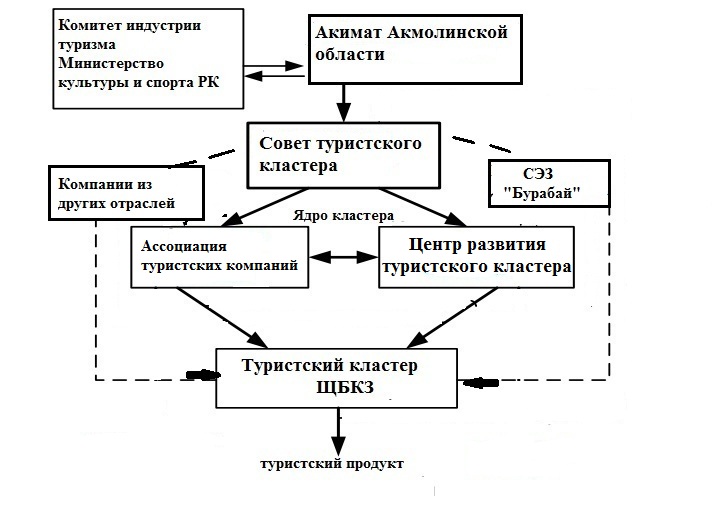 Рисунок 17 - организационно-экономическая модель формирования туристского кластера в Щучинско-БоровскомВ роли высшего органа управления для туристского кластера выступает – Комитет индустрии туризма при Министерстве культуры и спорта РК, как региональная структура – Акимат Акмолинской области в лице Управление туризма Акмолинской области. Данный региональный орган определяет стратегические задачи управления туристским кластером и предпринимает действия для достижения результата.Акимат Акмолинской области в рамках данной организационно-экономической модели выполняет следующие функции: развивать и поддерживать предпринимателей в кластере, руководит работой туристского кластера и управляет объектами инфраструктуры кластера, находящиеся в государственной собственности, осуществлять финансирование и другие действия по развитию кластера.В качестве организации прямого управления проектируемым кластером предлагается  «Совет туристского кластера», который может быть организован при вышеуказанном государственном органом. Основная цель совета туристского кластера - создание благоприятных условий для успешной реализации и функционирование туристского кластера в курортной зоне. На него необходимо возложить соответствующие функции. В состав совета будут входить представители из местного акимата, бизнес структур, организаций в сфере туризма, учреждения культуры, научно-учебных учреждений. С учетом особенностей туристской индустрии, в которой ядро кластера представлено, как правило, субъектами среднего и малого бизнеса, где наличие координирующей структуры является необходимостью, которая  должна быть в виде ассоциаций компаний в сфере туризма. Поэтому, в курортной зоне основным направлением кластерной политики должен быть саморегулирующий и координирующий механизм в отношении всех элементов кластера. Это имеет важное значение для индустрии туризма в связи с тем, что, малому и среднему бизнесу (в виде компаний ядра кластера) необходимы централизованные услуги соответствующего качества. Инновационные и информационные услуги, продвижение на международные рынки, подготовка квалицированного персонала и консалтинг не могут быть обеспечены со стороны малого и среднего бизнеса. В связи с этим, необходимо формирование «Ассоциации туристских компаний» из участников кластера для повышения эффективности взаимодействия с государственными органами. Таким образом, совместная работа с госорганами в данном формате может содействовать туристским компаниям и привлечь соответствующие необходимые ресурсы для своей деятельности. В такой модели взаимодействия, «Ассоциации туристских компаний» можно отвести следующие функции (задачи): осуществление внутренней координации в деятельности туристских компаний, организация и  продвижения туристских продуктов, роль основного партнера госорганов (центральных и местных) в установлении требований к деятельности государственного сектора экономики по обеспечению условий деятельности туристского кластера.Вместе с тем, предприятия туристской отрасли также могут быть заинтересованы в следующих функциях «Ассоциации туристских компаний», производящих и реализующих туристский продукт в Щучинско-Боровской курортной зоне:- по направлению взаимодействия с государственными органами по следующим вопросам: совершенствование (или адаптация) локальной нормативно-правовой базы в сфере туризма; применение согласованного подхода с предприятиями смежных отраслей по совместному развитию информационной, транспортной и другой инфраструктуры; согласование порядка (режима) использования туристских объектов, которые находится собственности государства; развитие качества специализированного рынка труда (и соответствующего кадрового потенциала) и господдержка экспорта турпродукта;- представление интересов членов Ассоциации при взаимодействии с другими компаниями в регионе (в части использования региональной инфраструктуры и ресурсов) и зарубежными партнерами;- организация и поддержание информационных баз и коммуникаций в рамках кластера.В свою очередь, предполагаемый туристский кластер Щучинско-Боровое может включать в себя «Центр развития туристского кластера» как кластеро-образующее ядро (совместно с вышеуказанной Ассоциацией). В частности, в структуру данного Центра могут быть включены консалтинговые и маркетинговые компаний, а также учебные центры (проводящие семинары, тренинги, обучение). В состав вышеуказанного Центра будут включены эксперты в туристской сфере, которые создадут новые туристские проекты, а также способствуют генерации новых идей. В рамках своей деятельности «Центр развития туристского кластера» будет  организовывать:– проведение мониторинга состояния туристского кластера;– проведение исследований конъюнктуры туристского рынка;– подготовку, переподготовку и повышение квалификации кадров, организация семинаров в сфере интересов участников кластера;– организация оказания маркетинговых и рекламных услуг участникам кластера;– привлечение консультантов и экспертов для внедрения лучшего мирового опыта в реализации проектов в сфере туризма. Как известно, успешное функционирование управляемого объекта зависит от эффективности прямых и обратных связей между его компонентами. Субъекты, управляемые в рамках кластера, могут повлиять на формирование указанных связей посредством развития различных видов сотрудничества между его участниками.                    В свою очередь, такие формы сотрудничества могут способствовать формированию инновационных идей, новых парнерстких проектов, поиску путей решения общих проблемных вопросов, а также производству конкурентоспособных туристских продуктов.Учитывая вышеизложенное, соответствующий порядок управленческих шагов может быть сформулирован в следующем виде:1) формирование «Совета туристского кластера»;2) создание «Ассоциации туристских компаний»;3) создание «Центра развития туристского кластера»;4) обеспечение постоянного функционирования механизмов (институтов) сотрудничества (в форматах конференций, совещаний, форумов и круглых столов и т.д.)В итоге, путем реализации вышеуказанных шагов могут быть достигнуты следующие результаты: формирование кластеро-образующего ядра и его механизма функционирования, а также его организационное оформление и увеличение количества участников кластера. Таким образом возникает туристский кластер с комплексной функционирующей инфраструктурой. В свою очередь, формирование и последующее функционирование туристского кластера Щучинско-Боровое может способствовать открытию новых предприятий (и рабочих мест) в отрасли туризма, модернизации действующих туристских предприятий, повышению качества туристских услуг. Дополнительно, это может дать импульс экспорту (продвижению) турпродуктов как на внутренние, так и внешние (международные) туристские рынки. В комплексе, создание предлагаемого туристского кластера может положительно повлиять на диверсификацию и устойчивому развитию региональной (местной) экономики. Для экономики Акмолинской области (и в целом Казахстана) можно ожидать следующие плюсы от применения кластерного подхода в отрасли туризма:- создание новых развитых туристских зон в регионе и преодоление неравномерного развития туристской сферы;- выход из стагнации по ряду показателей региональной индустрии туризма, в том числе  за счет интенсивного развития региональной инфраструктуры;- эффективная концентрация административных и финансовых ресурсов                                             (с применением научных исследований) на развитие перспективных мест с уникальными туристско-рекреационными ресурсами;- увеличение инвестиций в отрасль туризма и усиление господдержки. Данное проведенное исследование приводит обосновательную базу для подтверждения гипотезы о возможности формирования туристского кластера в Щучинско-Боровом в связи со следующими дополнительными факторами:- для предприятий малого и среднего бизнеса - это возможности: удовлетворять нужды рынка в туристских услугах, находить потенциальных партнеров и инвесторов, обмена опытом и знаниями, а также открытия новых возможностей для своего бизнеса (в том числе: изучение рынка и его тенденций развития в целом). Также появляются возможности охвата новых рынков сбыта своей продукции (посредством активной маркетинга и инновационной политики) и установления постоянного взаимодействия с кредитно-финансовыми организациями за счет имиджа созданного кластера;- для органов государственной власти - заинтересованность в увеличении поступлений в областной бюджет, создании новых рабочих мест и увеличении доли добавленной стоимости в валовом региональном продукте.Таким образом, данная работа показывает, что формирование и дальнейшее развитие туристского кластера в Щучинско-Боровской курортной зоне может принести экономические выгоды всем участникам кластера как для государства, так и для бизнеса. При этом, учитывая специфику казахстанской экономики, государственная поддержка предлагается в качестве основного механизма для формирования кластера. В целом,  формирование и дальнейшее эффективное функционирование созданного кластера выглядит затруднительно без комплексной господдержки и соответствующего госрегулирования.ЗаключениеКак показал анализ, приведенный в данной магистерской работе, развитие туризма в Казахстане является одним из приоритетов государственной экономической политики. В связи с этим, возникает необходимость в разработке новых подходов для развития туристкой индустрии на различных территориальных уровнях страны (области, района, города). В частности, одним из таких методов является кластерный подход.В настоящее время для казахстанского туризма задача формирования кластеров с целью повышения конкурентоспособности соответствующего административно-территориального образования стала наиболее актуальной. В связи с этим, в первой главе данной работы изучены теоретические аспекты кластеров. В частности, приведены определение экономической сущности туристского кластера, и проанализированы модели и структуры кластера. Также, был изучен зарубежный опыт развития туристского кластера. Во второй главе, проанализировано состояние отрасли туризма в Республике Казахстан посредством изучения казахстанского рынка туристских услуг и разрабатываемой кластерной политики для туристской индустрии, так же выявлены основные проблемы развития туристкой отрасли. Анализ статистики за 2011-2015 гг. показал, что в Республике Казахстан имеется определенный рост практически по всем показателям туристской деятельности. Это показывает развитие туристской индустрии в стране. По большинству показателей среди регионов РК лидируют города Астана и Алматы, а также окружающие их области. Например, Акмолинская область, в которой расположена перспективная территория для формирования туристского кластера - Щучинско-Боровская курортная зона.В третьей главе были разработаны предложения по формированию туристского кластера Щучинско- Боровской курортной зоны. Для выработки данных предложений было проанализировано состояние туристкой индустрии в Щучинско-Боровской курортной зоне и приведено обоснование необходимости формирования соответствующего туристского кластера. В итоге, была разработана организационно-экономическая модель данного туристского кластера. Для успешного функционирования данной модели были предложены следующие конкретные  шаги:1) формировать «Совет туристского кластера»;2) создать «Ассоциации туристских компаний»;3) создать «Центр развития туристского кластера»;4) обеспечить постоянного функционирования механизмов (институтов) сотрудничества (в форматах конференций, совещаний, форумов и круглых столов и т.д.)В целом формирование туристского кластера Щучинско-Боровое может привести к созданию конкурентоспособной и высокоэффективной туристской дестинации в Акмолинской области. В свою очередь, данная туристская дестинация может обеспечить значительные возможности для удовлетворения потребностей туристов в соответствующих услугах. Кластер Щучинско-Боровое будет способствовать положительной динамике в увеличении туристских предприятии, количества рабочих мест, притока иностранной валюты и налоговых поступлении в бюджет региона, а также туристский кластер может значительно расширить возможности для рационального использования и последующего сохранения культурно-природного наследия.Список литературыГосударственная программа инфраструктурного развития «Нұрлы жол» на 2015 - 2019 годы от 6 апреля 2015 года № 1030 Закон Республики Казахстан «Об особо охраняемых природных территориях» от 7 июля 2006 года № 175-3 Закон Республики Казахстан «О туристской деятельности в Республике Казахстан» №211-II от 13.06.2001 г. Концепция развития туристской отрасли Республики Казахстан до 2020 года. Утверждена постановлением Правительства Республики Казахстан от 19 мая 2014 года № 508  Указ Президента Республики Казахстан от 15 января 2008 года № 512 о создании специальной экономической зоны "Бурабай" Александрова А. Ю. Туристские кластеры: содержание, границы, механизм       функционирования // Современные проблемы сервиса и туризма. 2007. №1. С.51-60Байкинова А. Ресторанный рынок Казахстана растет на 15% в год. Центр деловой информации «Капитал». [Электронный ресурс]. - Режим доступа: https://kapital.kz Бойко А. Е. Формирование кластеров как инструмент повышения конкурентоспособности туристских услуг. Автореф. дисс. канд. экон. наук. Новосибирск, 2011.  23 с.Войнаренко М. П. Кластерные модели объединения предприятий в Украине // Экономическое возрождение России. 2007. № 4.   С.68–82.Галушкина М. Предприниматели на рынке идей // Эксперт. 2006. № 17. С.48–52.Гармидер А.А. Теоретические аспекты построения модели кластера в туристической сфере // Вестник Оренбургского государственного университета.2015. № 4. С.250-256.Дмитриева О. А. Кластеры – один из путей развития малого бизнеса // Экономический журнал. 2012. №27. С.50-58.Дунец А.Н. Пространственная организация туризма в регионе: теоритические основы кластерного подхода //  Современные проблемы сервиса и туризма. 2011. № 1. С.37-44.Забуга Е.В. Инновационная среда кластера // Современные технологии управления. №11. Электронный ресурс]. - Режим доступа: http://sovman.ru/article/4703/Зубов А. Почему интурист не любит наши «койко-места»? - Информационно-аналитический портал. [Электронный ресурс]. - Режим доступа: https://365info.kz Исабеков С.Б. Проблемы развития туризма в Республике Казахстан. [Электронный ресурс]. - Режим доступа:. https://yvision.kz/post/482773#! Исалдаева Н.Ж., Тажибаева Т.Л. Экологический туризм как фактор устойчивого развития Казахстана // Вестник КазНУ. Серия экологическая.2013. №2/1. С.54 – 59 Кайгородцев А.А. Проблемы и перспективы развития туризма в восточном Казахстане. [Электронный ресурс]. - Режим доступа: http://group-global.org Коль О.Д. Концептуальные основы формирования кластера туристских предпринимательских структур по въездному туризму в крупном городе // Проблемы современной экономики. 2010. № 1 (33). Режим доступа: http://www.m-economy.ru/art.php?nArtId=3043Кружалин В. И. Научные основы формирования туристско-рекреационных кластеров на принципах государственно-частного партнерства // Устойчивое развитие туризма: стратегические инициативы и партнерство: междунар. науч.-практич. конф. Улан-Удэ, 2009. С.308-316.Левченко Т.П., Кулян К.К., Кулян М.К. Кластерный подход к устойчивому развитию туристских дестинаций // Вестник СГУТиКД. 2012. №2. С.67-72.Муканов А. Х. Основные пути повышения эффективности развития туризма в республике Казахстан // Научный журнал НИУ ИТМО. Серия «Экономика и экологический менеджмент» 2012. № 2. Ноздрин В.В. Инновационная среда: содержание, сущность, базовые принципы // Актуальные вопросы экономических наук. 2011. №21. С.137-141.Пилипенко И.В. Принципиальные различия в концепции промышленных кластеров и территориально-производственных комплексов // Вестник Московского Университета. 2004. №5. С.3-9.Полухина А.Н.  Перспективы кластерно-сетевого взаимодействия бизнеса и НКО в туристской сфере // Фундаментальные исследования. 2016. №2 (часть 2) С. 425-429.Портер M. Конкуренция. – М.: Изд. дом «Вильямс», 2010. 592 с.Портер M. Международная конкуренция: Конкурентные преимущества стран.  –М.: Международные отношения, 1993. 947 с.Руднева П.С. Опыт создания структурных кластеров в развитых странах // Экономика региона. – 2007. -. №18. Режим доступа: http://journal.vlsu.ru.Устенова О.Ж., Жунусбекова Б.Б. Инновационный подход к оценке туристских регионов Казахстана // Международный научный журнал «Символ науки».2016. №3-1. С.206 – 208 Флек А.А. Перспективы развития туризма в Акмолинской области в рамках реализации кластера «Астана». [Электронный ресурс]. - Режим доступа: http://group-global.org/ru/publication/36092-perspektivy-razvitiya-shchuchinsko-borovskoy-kurortnoy-zony-v-ramkah-realizacii Черненко В.А., Колпащикова Т.Ю. Развитие культурно-познавательного туризма в Северо-Западном федеральном округе Российской Федерации: СПб.: СПбГУСЭ, 2012, 178 с.Аналитическая справка о текущем состоянии развития туристской отрасли в Республике Казахстан. Официальный сайт Национальной палатой предпринимателей РК. [Электронный ресурс]. - Режим доступа: http://palata.kz/ Бюллетень 3-НК Образование. Высшие учебные заведения РК на начало 2016/2017 учебного года. [Электронный ресурс]. - Режим доступа:. http://stat.gov.kz Бюллетень №39 Счетного комитета по контролю за исполнением республиканского бюджета. 2014г. [Электронный ресурс]. - Режим доступа:  http://esep.kz/rus/show1/article/163 Национальный доклад о состоянии окружающей среды и использовании природных ресурсов за 2015 год. [Электронный ресурс]. - Режим доступа: http://ecodoklad.kz/specially-protected-natural-areas Отчет Казахстанской туристкой ассоциации за 2015 г. Тенденции развития туристского рынка в РК. [Электронный ресурс]. - Режим доступа: http://www.kaztour-association.com/kta2-6.htm  Статистический сборник «Туризм Казахстана за 2011-2015гг.» 2016 г. 83 с. The Travel & Tourism Competitiveness Report 2017. Country profiles. Kazakhstan. [Электронный ресурс]. - Режим доступа: http://reports.weforum.org/pdf/ttci-2017/WEF_TTCI_2017_Profile_KAZ.pdf  The Travel & Tourism Competitiveness Report 2017. Ranking. Travel & Tourism Competitiveness Index [Электронный ресурс]. - Режим доступа: http://reports.weforum.org/travel-and-tourism-competitiveness-report-2017/ranking/Ferreira J.M. и Cristina Estevao. Regional Competitiveness of a Tourism Cluster: A Conceptual Model Proposal. Revista Encontros Científicos - Tourism & Management Studies. Faro  2009 - Режим доступа:  https://mpra.ub.uni-muenchen.de/14853/1/Ketels C. From clusters to cluster-based economic development // International Journal of Technological Learning, Innovation and Development. 2008. № 3. Р. 375-391M.Porter. Kazakhstan’s Competitiveness: Roadmap Towards a Diversified Economy. [Электронный ресурс]. - Режим доступа: http://www.hbs.edu Rosenfeld S. Bringing business clusters into the Mainstream оf economic development // Europian planning studies [Электронный ресурс]. - Режим доступа: www.oecd.orghttp://burabay.akmo.gov.kz/obschestvo/turizm - развития туризма в Бурабайском районе. Информационный портал акима Бурабайского района. http://kidi.gov.kz/ - официальный сайт АО «Казахстанский институт развития индустрии».  http://map.cluster.hse.ru - карта кластеров России. Сайт «Российская кластерная обсерватория»http://sezunion.kz/ru/novosti/item/36-spetsialnaya-ekonomicheskaya-zona-burabaj.html - специальная экономическая зона «Бурабай». Официальный сайт Ассоциация участников специальных экономических зон Республики Казахстан "SezUnion". http://turizm-zhetysu.gov.kz -мастер план развития туризма Алматинской области. Официальный сайт Управление туризма Алматинской области. http://visitkazakhstan.kz/ru/guide/places/1/32/ - достопримечательности Щучинско-Боровской курортной зоны. http://www.burabay-damu.kz/ - данные компании ТОО «Бурабай даму».http://www.fenaeic.org - национальная федерация инновационных кластеров Испании. http://www.kaztour-association.com - официальный сайт Казахстанской туристской ассоциации. http://www.stat.gov.kz - официальный сайт Комитета по статистике МНЭ РК. http://www.thr.es/en/tourism-development-plan-of-burabai-in-the-akmola-region- tourism development plan of Burabai in the Akmola Region http://www.turakmo.kz/index.php?c=145#topcontent - список объектов инфраструктуры туризма и отдыха Акмолинской области. Базовая информация.  Официальный сайт Управление туризма Акмолинской области http://www.turakmo.kz/index.php?c=223#topcontent - статистика туризма Акмолниской области. Официальный сайт Управление туризма Акмолинской области. http://www.turakmo.kz/storage/normativno_pravovaya_baza/sistemnij_plan_byrabaj.pd - системный план Бурабай. Официальный сайт Управление туризма Акмолинской области. www.atout-france.fr - агентство по туристическому развитию Франции. www.turgrate2.eu - InteGRATEd actions to promote sustainable ToURist development. www.unwto.org  - официальный сайт Всемирной туристской организации.Приложение 1Местоположение Щучинско-Боровской курортной зоны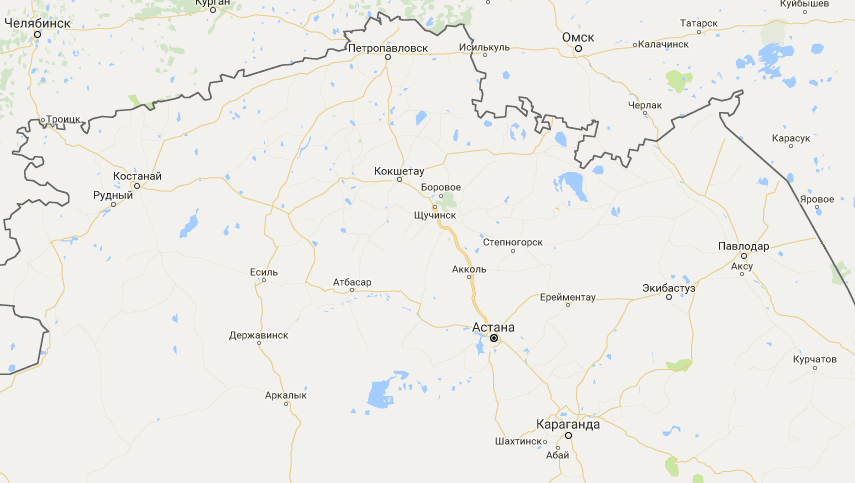 Щучинско-Боровская курортная зона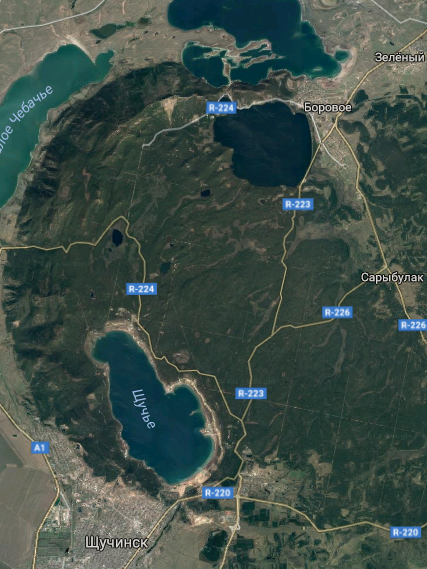 Приложение 2 Территория СЭЗ «Бурабай»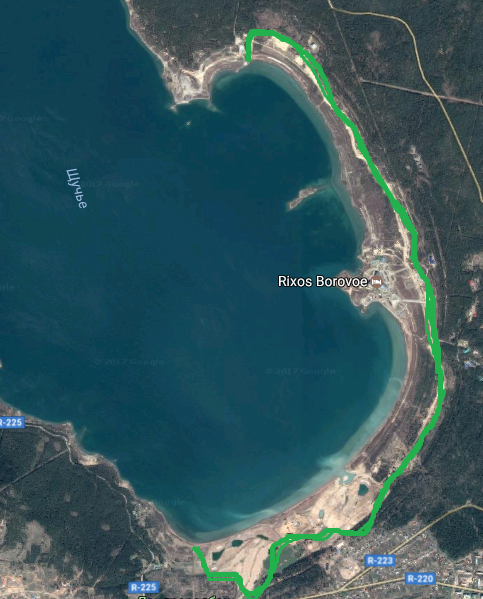 Приложение 3 Карта туристских кластеров РК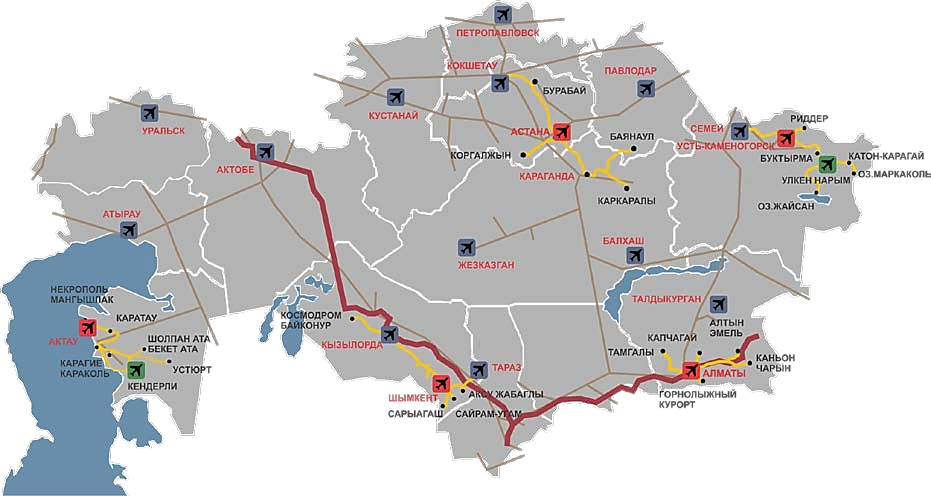 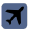 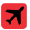 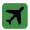 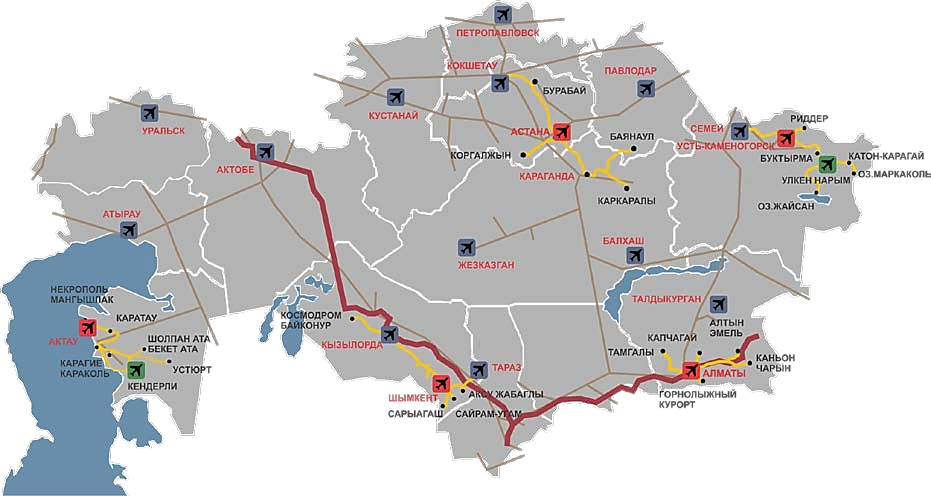 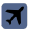 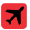 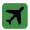 АвторОпределение кластераМ. ПортерСконцентрированные по географическому признаку группы взаимосвязанных компаний, специализированных поставщиков, поставщиков услуг, фирм в соответствующих отраслях, а также связанных с их деятельностью организаций в определенных областях, конкурирующих, но вместе с тем и ведущих совместную работуС.РозенфельдКластер - концентрация фирм, способная обеспечивать синергетический эффект, основанный на географической близости и взаимозависимости, даже в условиях, когда их масштаб занятости может быть неотчетливым или незаметным.М. ЭнрайтРегиональный кластер – это географический близкий агломерация предприятий, работающих в родственных отраслях производств.К. КетельсГруппа взаимосвязанных отраслей промышленности, органов власти, научных учреждений, общественных и финансовых организацийХ. ШмитцКластер  представляет  собой   группу  предприятий,  относящихся  к  одному деятельности и работающих в тесной близости друг к другуП.С. РудневаГруппа географически локализованных взаимосвязанных компаний, поставщиков оборудования, комплектующих, специализированных услуг, инфраструктуры, научно-исследовательских институтов, высших учебных заведений и других организаций, взаимодополняющих друг друга и усиливающих конкурентные преимущества отдельных компаний и кластера в целомМ.ВойнаренкоПредложил концепцию «5 И»: интеграция-инициатива-интерес-инновации- информация, что является условиями эффективного функционирования кластеров, на основе тесной взаимосвязи между его участниками, кооперацией и конкуренцией, ориентацией на рыночный спрос. Галушкина М.Кластер – концентрация множества предприятий одного или нескольких смежных секторов, которые при взаимодействии повышают конкурентоспособность друг другаКонцентрациясосредоточение нескольких компании на одной определенной территории, совместное использование туристских объектов участниками кластера Наличие связейприсутствие в кластере вертикальных (внутри продуктовой цепочки индустрии туризма) и горизонтальных взаимосвязей (структурами участвующие в формирования тур продукта) между участниками туристского кластераНаличие единой цели повышение конкурентоспособности туристских объектов и субъектов кластера, а также удовлетворении рекреационных потребностей за счет формирования, продвижения и реализации туристского продукта региона.Состав кластерасовместное объединение  между участниками кластера в туризме (туристские фирмы, государственные учреждении,  смежные организации)Условные обозначенияУсловные обозначения- территория туристского кластера- туристский продукт- смежные организации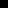 - туристские предприятий- взаимосвязиЦель проектаПовышение  конкурентоспособности туристических направлений в странах побережья Адриатического моря, посредством совместного использования участниками  новой интегрированной системы для  созданного устойчивого управления туристической продукцией. Проект направлен на развитие успешную реализацию различных видов туризма на основе конкурентных преимуществ территории: отличительных культурных  особенностях и традиции самобытностиЗадачи проекта   создания трансграничной сети для разработки и совершенствования территориального взаимодействия;   установка системы постоянного регулирования трансграничных  культурных, экологических ресурсов;   поощрение непрерывного процесса повышения качества в сфере туризма,    содействия устойчивому развитию туризма, путем создания новых туристических продуктов;   продвижение историко-культурных центров и разработка программы культурных мероприятий;   дифференцирование туристского предложения;  обмен информацией между партнерами Цель проекта      создание опорной базы устойчивого развития внутреннего и   въездного туризма на основе природно-климатических и этнокультурных особенностей в Якутии.Задачи проекта   рациональное использование имеющегося природного потенциала, исторического, культурного и духовного наследия народов республики;   создание и развитие высокоэффективного и конкурентоспособного туристского комплекса, отвечающего требованиям мирового рынка туриндустрии;   создание проекта, аккумулирующего все разнообразие культуры народов циркумполярного Севера, экспозиций северных стран и привлечения инвестиций участниками проекта;   разработка маркетинговой стратегии продвижения туристского продукта на внутреннем и международном рынках и создания благоприятного имиджа республики и северных регионов России;   создание инвестиционных площадок для реализации механизмов государственно-частного партнерства и развития малого и среднего бизнеса;   формирование туристского кластера как центра и отправной точкой туристских программ по всей республике.2011 г.2012 г.2013 г.2014 г.2015 г.Количество мест  размещения, ед.1 6421 5261 6782 0562 338Количество номеров, ед.37 36837 78641 19749 12853 126койко-мест81 01583 10392 053109 094118 355Средняя стоимость койко-суток, тенге4 779,24 798,35 149,05 2785 055Примечание:  Составлено на основе  данных Комитета по статистике МНЭ РК Примечание:  Составлено на основе  данных Комитета по статистике МНЭ РК Примечание:  Составлено на основе  данных Комитета по статистике МНЭ РК Примечание:  Составлено на основе  данных Комитета по статистике МНЭ РК Примечание:  Составлено на основе  данных Комитета по статистике МНЭ РК Примечание:  Составлено на основе  данных Комитета по статистике МНЭ РК 2011 г.2012 г.2013 г.2014 г.2015 г.Всего,в том числе1 6421 5261 6782 0562 3385 – звездочные14161720204 – звездочные53515361753 – звездочные91981031221382 – звездочные28272220191 – звездочные2724171917без категорий8738759551 1841 256прочие  места размещения556435511630813Примечание:  Составлено на основе  данных Комитета по статистике МНЭ РК Примечание:  Составлено на основе  данных Комитета по статистике МНЭ РК Примечание:  Составлено на основе  данных Комитета по статистике МНЭ РК Примечание:  Составлено на основе  данных Комитета по статистике МНЭ РК Примечание:  Составлено на основе  данных Комитета по статистике МНЭ РК Примечание:  Составлено на основе  данных Комитета по статистике МНЭ РК Наименование ПериодПериодПериодПериодПериодСоотно шение 2015г.  к2011г.%,%%Наименование 2011 г.2012 г.2013 г.2014 г.2015 г.Соотно шение 2015г.  к2011г.%,%%Всего47836934,653 486371,659714164,2 72618723,173108551,353предоставле ние услуг гостиницам,ресторанами 35 263 363,5 37 184754,941 940 239,4 51 946 456,566 319 194,188Предоставле ние	услуг гостиницами без ресторанов9 654 397,1 12 691 914,412 784 801,1 15 160 943,315 387 622,359предоставле ние	жилья на выходные и прочие периоды кратко- срочного проживания  2 457 698,13 090 592,14 360 582,74 511 890,15 880 367,5139туристские лагеря, парки отдыха	и развлечений181 923,5211 511,2280 521,9211 678,853 177,5-70другие виды жилья279 552,4307 599,0348 019,1787 754,4855 812,2206Примечание:  Составлено на основе  данных Комитета по статистике МНЭ РК  Примечание:  Составлено на основе  данных Комитета по статистике МНЭ РК  Примечание:  Составлено на основе  данных Комитета по статистике МНЭ РК  Примечание:  Составлено на основе  данных Комитета по статистике МНЭ РК  Примечание:  Составлено на основе  данных Комитета по статистике МНЭ РК  Примечание:  Составлено на основе  данных Комитета по статистике МНЭ РК  Примечание:  Составлено на основе  данных Комитета по статистике МНЭ РК  Наименование         период         период         период         период         периодСоотношение 2015г.	к2011г., %Наименование2011 г.2012 г.2013 г.2014 г.2015 г.Соотношение 2015г.	к2011г., %Республика Казахстан24,024,921,4	22,023,5-2Акмолинская23,321,721,811,115,5-33Алматинская8,413,417,4		17,523,6180Мангистауская88,450,333,932,426,8-69Южно- Казахстанская16,813,617,215,820,824Восточно- Казахстанская26,915,414,615,826,7-0,7г.Астана31,134,533,928,225,0-19г.Алматы26,842,427,426,927,52,6Примечание:  Составлено на основе  данных Комитета по статистике МНЭ РК  Примечание:  Составлено на основе  данных Комитета по статистике МНЭ РК  Примечание:  Составлено на основе  данных Комитета по статистике МНЭ РК  Примечание:  Составлено на основе  данных Комитета по статистике МНЭ РК  Примечание:  Составлено на основе  данных Комитета по статистике МНЭ РК  Примечание:  Составлено на основе  данных Комитета по статистике МНЭ РК  Примечание:  Составлено на основе  данных Комитета по статистике МНЭ РК  НаименованиеПериодПериодПериодПериодПериодСоотношение в 2015 г. к 2011 г., %Наименование2011 г.2012 г.2013 г.2014 г.  2015 г.Соотношение в 2015 г. к 2011 г., %Республика Казахстан3736837786411974912853126 42Акмолинская2696288636824539483879Алматинская23001841243337294666102Мангистауская13221520212421822512 90Южно-Казахстанская13031771181223372523 93Восточно- Казахстанская51115032534965576953  36Карагандинская33353451458241424458 33г.Астана46944485549263836901 47г.Алматы71376574531469538061     12Примечание:  Составлено на основе  данных Комитета по статистике МНЭ РК Примечание:  Составлено на основе  данных Комитета по статистике МНЭ РК Примечание:  Составлено на основе  данных Комитета по статистике МНЭ РК Примечание:  Составлено на основе  данных Комитета по статистике МНЭ РК Примечание:  Составлено на основе  данных Комитета по статистике МНЭ РК Примечание:  Составлено на основе  данных Комитета по статистике МНЭ РК Примечание:  Составлено на основе  данных Комитета по статистике МНЭ РК Наименование           период           период           период           период           периодСоотношение в 2015 г. к 2011 г., %Наименование2011 г.2012 г.2013 г.2014 г.  2015 г.Соотношение в 2015 г. к 2011 г., %санаторий, ед.6666696662 -6количество мест, ед.13 28815 38311 84910 6429 775-26Количество лечившихся, чел.169 639214 009 241 794213 630173 6952,3Примечание:  Составлено на основе  данных Комитета по статистике МНЭ РК  Примечание:  Составлено на основе  данных Комитета по статистике МНЭ РК  Примечание:  Составлено на основе  данных Комитета по статистике МНЭ РК  Примечание:  Составлено на основе  данных Комитета по статистике МНЭ РК  Примечание:  Составлено на основе  данных Комитета по статистике МНЭ РК  Примечание:  Составлено на основе  данных Комитета по статистике МНЭ РК  Примечание:  Составлено на основе  данных Комитета по статистике МНЭ РК  2011 г.2012 г.2013 г.2014 г.2015 г.Всего, единиц, ед.в том числе19 34320 20820 73823 38019 472Рестораны1 6741 8311 9101 7652 008кафе, бары8 3599 11710 09812 0999 254Столовые6 6306 5168 7309 5168 210Число посадочных мест, единиц999 9231 047 0851 150 0451 358 2321 287 269Объем услуг предоставления продуктов питания и напитков,  млн. тенге185 308,9220484,2238 307,7269 320,5321 919,0Примечание: Составлено на основе  данных Комитета по статистике МНЭ РКПримечание: Составлено на основе  данных Комитета по статистике МНЭ РКПримечание: Составлено на основе  данных Комитета по статистике МНЭ РКПримечание: Составлено на основе  данных Комитета по статистике МНЭ РКПримечание: Составлено на основе  данных Комитета по статистике МНЭ РКПримечание: Составлено на основе  данных Комитета по статистике МНЭ РКПоказатель2011 г.2012 г.2013 г.2014 г.2015 г.Соотношение в 2015 г. к 2011г.,%Количество предприятий, ед.1121131141141152,7Общая площадь, всего, га23106968237173862367040823669383236882842,5Число проведенных экскурсий, ед.3 4163 1624 0134 9364 42729,5Число посетителей, человек (по данным предприятий имеющих на своем балансе особо охраняемые природные территории)769 927811 150840 8461 046 3831 070 36039Примечание: Составлено на основе  данных по особо охраняемым природным территориям [37].Примечание: Составлено на основе  данных по особо охраняемым природным территориям [37].Примечание: Составлено на основе  данных по особо охраняемым природным территориям [37].Примечание: Составлено на основе  данных по особо охраняемым природным территориям [37].Примечание: Составлено на основе  данных по особо охраняемым природным территориям [37].Примечание: Составлено на основе  данных по особо охраняемым природным территориям [37].Примечание: Составлено на основе  данных по особо охраняемым природным территориям [37].   Показатель2011 г.2012 г.2013 г.2014 г.2015 г.туристские фирмы18 416,527 498,533 933,223 088,736 979,4услуги по организации проживания63 965,765 424,365 111,383 895,992 099,6санаторно-курортные учреждений18 435,423 262,322 389,222 612,923 616,2Деятельность природных заповедников, охрана дикой природы440,6  170,0314,51 466,41 147,1деятельность музеев3 353,5  3 441,62 982,83 085,53 429,6Примечание: Составлено на основе  данных Комитета по статистике МНЭ РК.Примечание: Составлено на основе  данных Комитета по статистике МНЭ РК.Примечание: Составлено на основе  данных Комитета по статистике МНЭ РК.Примечание: Составлено на основе  данных Комитета по статистике МНЭ РК.Примечание: Составлено на основе  данных Комитета по статистике МНЭ РК.Примечание: Составлено на основе  данных Комитета по статистике МНЭ РК.2011 г.2012 г.2013 г.2014 г.2015 г.Изменение, %. 2011 г. на 2015 г.Всего, в том числе95375711059481111827110970015Внутренний туризм93953686698903211052710533612Въездной туризм142222215779774443642062014 г.2015 г.Изменение %Количество  мест размещения, ед.1872028Количество обслуженных посетителей, чел.118271109700-7,25Количество номеров,  ед.                                                                                         300831695,35Единовременная вместимость,                                                                                                                койко-мест823386965,6Предоставлено койко-суток                                                                     3272083300430,8Объем выполненных работ и услуг,                                         тыс. тенге3070318,33216764,74,7№ОбъектыХарактеристика объекта1.Санаторий  Щучинскийлечебно-оздоровительный и диагностический комплекс. Предлагающий следующие услуги: грязелечебные, физиотерапевтическое, бальнеологические, пантолечение, фитотерапия, иглорефлексотерапия, спа-салон, комплекс саун (русская баня, финская, турецкая, влажный и сухой пар, инфро-красная сауна) и фитнес зал. Номерной фонд  - 150 номеров. Санаторий Щучинский в курортной зоне Щучинско-Боровое также предоставляет такие сервисы: караоке, танцевальный зал, теннис, бассейн, прокат инвентаря, прокат велосипед, библиотека, кафе-бар, бильярдный зал, летнее кафе и детская игровая комната.2.Санаторий Зеленый Боррасположен в живописной местности на берегу озера Щучье в курортной зоне Щучинско-Боровое. Особый лечебный климат Щучиско-Боровской курортной зоны создает неповторимую красоту ландшафтов сочетание гор, озер и хвойного леса. Санаторий предлагает услуги коттеджей высокого класса, номера класса люкс и стандарт. Также есть услуги проката коньков, лыж и снегоходов. В санаторий Зеленый бор можно пройти полную диагностику и комплекс лечебно-оздоровительных процедур: лазерную терапию, лечебные ванны (хвойные, пантовые и морские), грязелечение, ингаляционные процедуры, массаж, гирудотерапия,  парафинотерапия и  другие процедуры. В санаторном комплексе функционируют современно оборудованные залы для спорта и тренировок, бассейн, сауна, бильярдные залы, настольный теннис и тир. Еще рядом с санаторием есть спортивная площадка, где летом можно поиграть в волейбол, баскетбол, футбол3.Лечебно-оздоровительный комплекс  «Ок Жетпес»климатобальнеологический комплекс, функционирующий круглогодично. Комплекс уникален своими природными условиями, такими как экологическим чистым воздухом соснового бора, минеральными водами,  лечебными грязями озера Балпаш. Виды лечения в комплексе: кумысолечение, пантолечение и различные методы физиобальнеолечения. В современной лечебно-диагностической базе «Кулагер арасан» можно исцелять и реабилитировать широкий спектр заболеваний органов дыхания, сердечно-сосудистой системы, органов пищеварения,   опорно-двигательного аппарата, кровообращения, нервной и эндокринной системы. Номерной фонд комплекса составляет 5-VIP, 46- люкс, 70 - стандартные номера. Имеется конференц-зал на 225 человек, пресс-центр на 30 человек, банкетный зал для гостей 250 мест. Основные функции комплекса – лечение и профилактика заболеваний сердечно-сосудистой системы, опорно-двигательного аппарата, органов пищеварения,  еще гинекологические заболевания. В рейтинге «Всемирной федерации природно-климатического лечения» комплекс в 2006 г. занял 1 место и получил номинацию «Лучший лечебный комлекс мира». Спустя 6 лет в 2012 г. за высокую оказываемых услуг, соответствующих европейским стандартам получил грамоту «Европейское качество»4.Пансионат Жумбактаснаходиться на берегу озера Щучье. местоположение комплекса красивое в сосновом бору в 10 километрах от города Щучинска. Этот комплекс открылся в 2006 году и в данный момент успешно функционирует. В пансионате 40 номеров, и каждый из них оборудован современной мебелью, спутниковым телевизором, холодильником, душевой кабиной и еще есть 12 дом отдыха. Комплекс предоставляет свои услуги по профилактике заболеваний: органов кровообращения, органов дыхания,  мышечно-костной системы, урологических, гастроэнтерологических, нервной системы. Лечебно-оздоровительные программы в санаторий: «Сибирское здоровье», «Санаторное лечение», «Пантовое направление». 5.Оздоровительный центр «Лесная сказка»находится на берегу живописного озера Катар-кол в окружении смешанных и хвойных лесов. На территории Лесной сказки функционируют 5 жилых корпусов (вместимость 230 гостей), столовая на 210 мест, медицинский корпус, сауны 2 вида, открытый бассейн, ресторан на 130 мест, площадка для танца,  бильярдный зал, тренажёрный зал, площадка для спортивных игр.  Номерной фонд оздоровительного центра: 6 номеров люкс класса, 9 номеров полулюкс и 32 стандартных номеров. Также центр предоставляет следующее  дополнительные услуги: пешие и конные прогулки, разновидные экскурсии по Боровому, экскурсия-восхождение на гору Окжетпес, услуги транспорта для выезда в город и на озеро Щучье, а зимой для любителей активного отдыха прокат снегоходов, лыж, коньков.6.Отель «Rixos Borovoe»5-звездная отель курортного типа (resort hotel), расположенная на берегу озера Щучье. В отеле 200 комфортабельных номеров класса Penthouse Suite, Presidential Suite, Deluxe и Junior Suite на 402 места, 2 ресторана:  итальянский «L’Olivo Ristorante»  и турецкий «Lalezar», 4 зала для конференций и большой бальный зал на 500 человек. Отель предлагает услуги  Wellness & SPA, куда входят бассейны, спа-салоны, современный тренажерный зал. Летом посетители отеля могут отдохнуть на песчаном благоустроенном чистом пляже. Рядом отели расположено 1 игорное заведение – самое большое казино в Средней Азии «Cash Ville». 7.Развлекательный комплекс «Казахстанская Лапландия»тематический развлекательный комплекс, расположенный на северном берегу озере Щучье. Открылся в декабре 2012 году. Темы развлечения: школа эльфов, дом Санта Клауса, шаманская деревня, почта Санта Клауса, сказочный коридор – семь чудес света, волшебные угощения, сувенирная лавка, мастерская подарков, ледовый городок и катание на собачьих и оленьих упряжках.8.Туристская база Боровикна территории туристкой базы расположены:  большой жилой комплекс, 6 летних домиков, баня,  кафе. База  находиться неподалеку от пляжа озеро Боровое, также рядом озеро «Большое- Чебачье». Включает в себя 2-х этажных корпусов. Номера комфортный 2-комнатный номер на 2 этаже комплекса, благоустроенные 1 комнатные номера. В каждом номере есть  диван и спальные кровати на 2 , холодильник,  телевизор, стол, стулья, душ, санузел. В Летних мини домах есть спальные кровати и 3 дивана, стол, душ,  умывальник.9.Гостиница Береке номерной фонд отеля составляет 83 номера класса полулюкс и люкс. Для своих гостей отель предлагает услуги уютный ресторан на 150 человек, конференц-зал, бильярдный зал, сауна с бассейном,  банкетный зал, спортивная площадка (футбол, волейбол). Также для любителей активного отдыха – катания  на катамаранах и лодках, экскурсии по курортной зоне, пешие походы вокруг озера, по лесу, программы восхождений в горы. В зимний период - катание на лыжах, санках, коньках, снегоходах№ДостопримечательностиОписание1.Скала ОкжетпесВеличественная скала возвышается возле озера Аулиеколь (Боровое). Слово «окжетпес» обозначает - не долетит стрела. Высота горы около трехсот метров. По свидетельствам историков, об этой скале идет речь в шестнадцати легендах и сказаний.2.Жумбактас (Камень - загадка)На севере озера Боровое (Аулиеколь) между отрогами Кокше и Темиртау находится большой залив. Посредине залива есть остров-скала, представляющая собой нагромождение выветривших матрасовидных пластов гранита. Высота скалы 18 метров, если смотреть на нее с разных сторон скала напоминает силуэт Сфинкса с застывшими выразительными чертами человека или образ молодой девушки задумчиво склонившего голову, потом женщины и дальше образ старой женщины.3.Озёра Щучье, Катарколь, Бурабай.Озеро Щучье является самым глубоководным в регионе,  площадь порядка 18 кв. км. Природа в восточной оконечности озера более живописная, и представляет собой береговую линию с округлыми камнями, с березовым лесом. Озеро Бурабай имеет округлую форму, его площадь небольшая и составляет 10 кв. км. Рядом расположен небольшой населенный пункт-поселок Бурабай (бывш. Боровое). Озеро Катарколь находится примерно в 15 км. от Бурабая. Стоит сказать, что в регионе произрастает примерно 800 видов растений и водится примерно 305 видов животных 4.Поляна Абылай ханаПоляна расположена на северо-западном берегу озера Бурабай, среди соснового леса. Именно здесь  на священном месте Абылай хана провозгласили ханом трех жузов.  На поляне, рядом с двумя статуями «Хранителей», стоит высокий, увенчанный орлом монумент. Среди окружающих поляну деревьев лежит необычный большой плоский камень, известный как «Трон Абылай хана».5.Пещера КенесарыРасположена на южном берегу озера Бурабай. Она является одним из священных мест области, и высоко ценится посетителями пещеры. Периодически в данную пещеру организуются конные экскурсии. 6.Гора БолектауВысота данной горы составляет 150 метров и расположена между озёрами «Большое-Чебачье» и «Бурабай». Гора Болектау (в переводе как «Отдельно Стоящая Скала») в комплекте с несколькими водопадами и ручьями, являются одними из основных достопримечательностей курортной зоны. Стоит сказать, что с горы Болектау прекрасный обзор на озера Голубого залива, горы Кокшетау, скалы Жумбактас и Окжетпес.7.Музей природы БурабайВ здании музея имеются 3 обширных зала в которых размещены экспозиции дикой фауны, а так же расположены коллекции насекомых, растительности, минералов, обзорный макет территории Щучинско-Боровской курортной зоны и ГНПП «Бурабай». Так же в здании находится конференц-зал, интернет-кафе, уголок Академиков живших и работавших в Боровом в годы ВОВ и до настоящего времени. На территории «Музей природы» создан зооуголок, где в просторных вольерах, приближенных к естественным условиям обитания, нашли свой приют такие животные лесов, как олени, косули, сурки, барсуки, лебеди, утки, журавли, а так же хищники как медведи, волк, лисица и многие  другие. Музей помогает получить обширную информацию об экологической ситуации ГНПП, о диких птицах, в том числе – водоплавающих, богатстве лесов, четвероногих животных, защите окружающей среды, минералах и так далее.   8.Иманаевский водопад (родник)Этот родник протекает сквозь рощу необычных «танцующих» берез и впадает в озеро Боровое. О Роще «танцующих» берез ходят несколько легенд в данной местности. Легенды говорят о появлении этой необычной рощи, так одна из легенд гласит, что это были девушки, которые пели и плясали в белых платьях и застыли, испугавшись жунгарского хана.9.Озеро «Большое-Чебачье»Одно из самых больших озер в курортной зоне, расположенное на высоте 295 метров над уровнем моря. Площадь, которого составляет 23 кв. км, средняя глубина озера - 12 метров, максимальная - 35 метров. Озеро «Большое-Чебачье» за красоту называют еще – «Серебряное» озеро, а за глубину и мощь его иногда называют «Малый Байкал». Особенностью озеро является наличие большого числа заливов, которые красиво изрезали береговую линию. Данное озеро подходить любителям дикого и уединенного отдыха                   Сильные стороныСлабые стороныналичие санаторно-курортных, развлекательных, культурных услуг. Курортная зона обладает разнообразными туристско-рекреационными ресурсами для отдыха гостей, таких как лечения с целебными грязями и чистым воздухом, культурный отдых, познавательный туризм и т.д.;природная красота местности. ЩБКЗ или «Жемчужина Казахстана» широко известна необычными горными пейзажами и голубыми зеркальными озёрами, которые отличают данной местности от окружающей равниной степи; наличие туристской инфраструктуры. Функционирует более  400 объектов для рекреаций и развлечений: санатории, пансионаты, гостиницы, рестораны, кафе-бары, музеи, игорные заведения;выгодное географическое расположение. Близость к рынкам сбыта. Астана (население около 870 000), Караганды (более 507 000) и Омск (около 1 170 000) являются основными рынками сбыта. Эти города находятся близко к курортной зоне, на поезде, автомобиле ехать меньше 5 часов;высокая транспортная доступность;спрос на курортную зону растет. Количество посетителей выросло с 95 375 в 2011 г. до 109 700 в 2015 г., рост на 15%;активная государственная поддержка. Правительство РК способствует развитию курортной зоны, создав СЭЗ «Бурабай» в сфере туризма, в которой установлены налоговые и таможенные преференции, создающие благоприятного инвестиционного климатаотсутствие квалифицированных кадров. В настоящее время в курортной зоне функционирует 3 учебных заведения, которые ведут подготовку специалистов в сфере туризма. Но уровень знаний недостаточный;отсутствие контроля над деятельностью использования природных зон. Некоторые посетители не сохраняют окружающую среду, способствуют загрязнению окружающей среды и причинению вреда природе. К примеру, ставят палатки в любых местах, жгут костры без контроля, свободно используют озёра, и так далее; недостаточное рекламно-информационное обеспечение для продвижения курортной зоны на международных рынках. По этой причине в курортной зоне очень мало зарубежных гостей;недостаточное количество компании, которые занимаются планированием и предложением экскурсии и другой деятельности для посетителей в пределах курортной зоны;ВозможностиУгрозыцентром развлечений и отдыха в стране и Средней Азии. В Щучинско-Боровской курортной зоне официально разрешены азартные игры. Боровое один из двух мест в Казахстане, где разрешено занятие азартными играми. новые туристские проекты и туристские маршруты; улучшение качества туристского сервиса;строительство новых туристских объектов  в СЭЗ «Бурабай». загрязнение окружающей среды и причинение вреда природе; разрушение историко-культурных памятников, по причине недостаточности мер по их сохранению;рост конкуренции  внутри страны и   на мировом уровне;